1 день – 4 июня 2018 годВ первый день мы подружились, И на группы разделились.Получилось звеньев - пять,Хочется их все назвать:Есть «ОМОН» и есть «ТОРНАДО»И «ДЕВЧОНКИ», то, что надо!И большое «СЕРДЦЕ» есть, И «ЭНЕРГИЯ» у всех!Вы  газеты рисовали, А мы сказки вам читали!Так прошёл и день у насНа «УЛЫБКЕ» просто КЛАСС!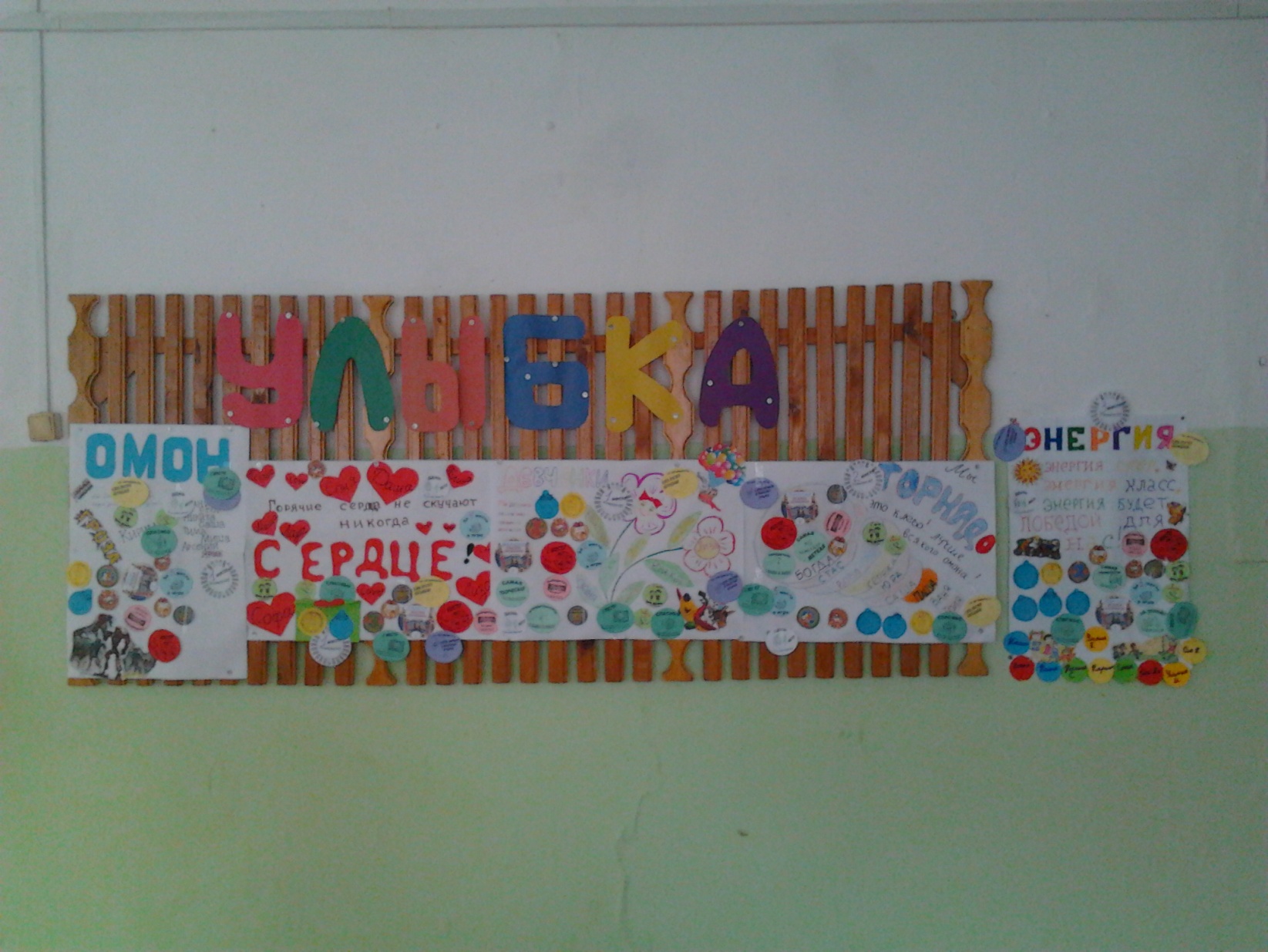 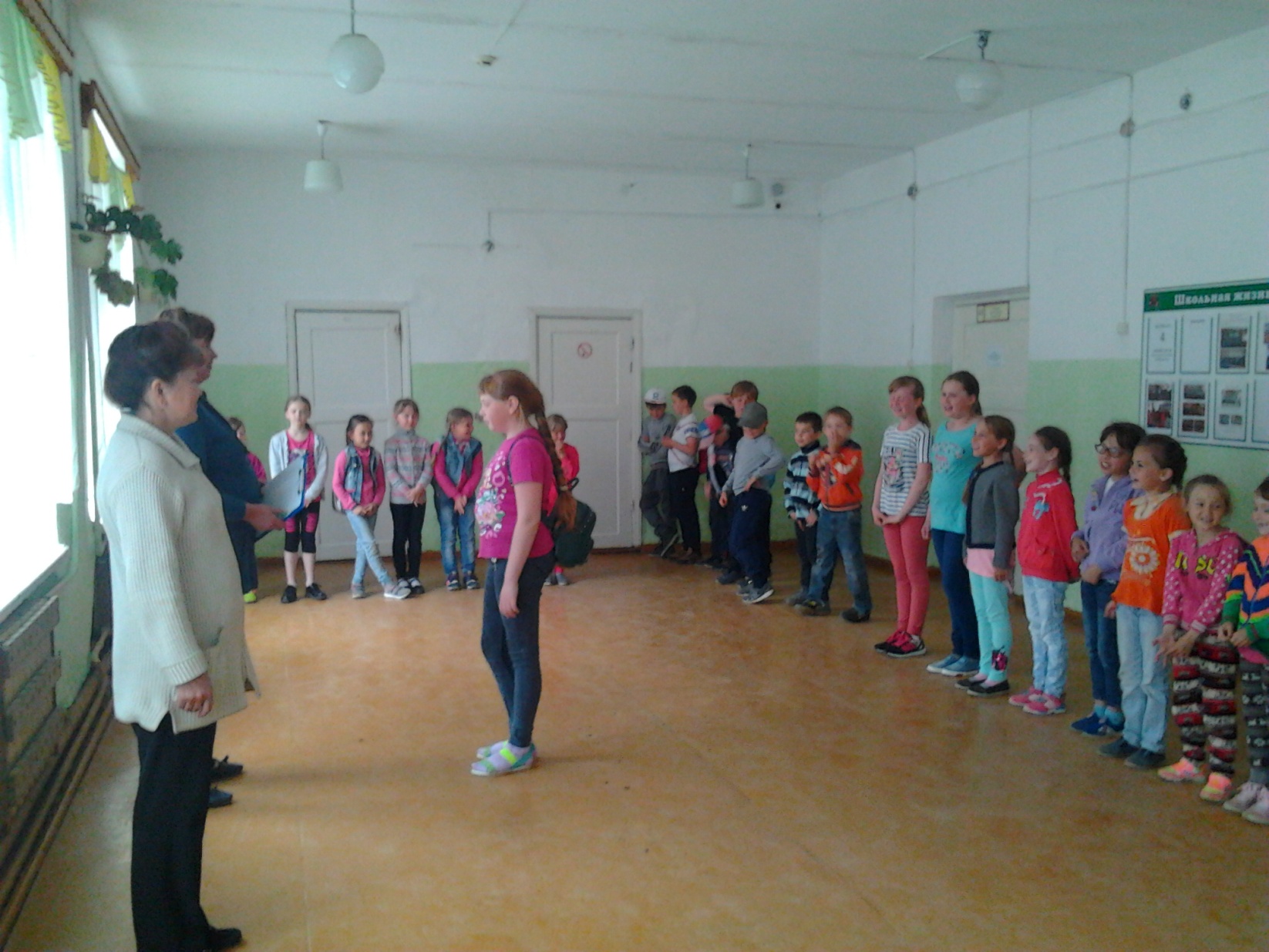 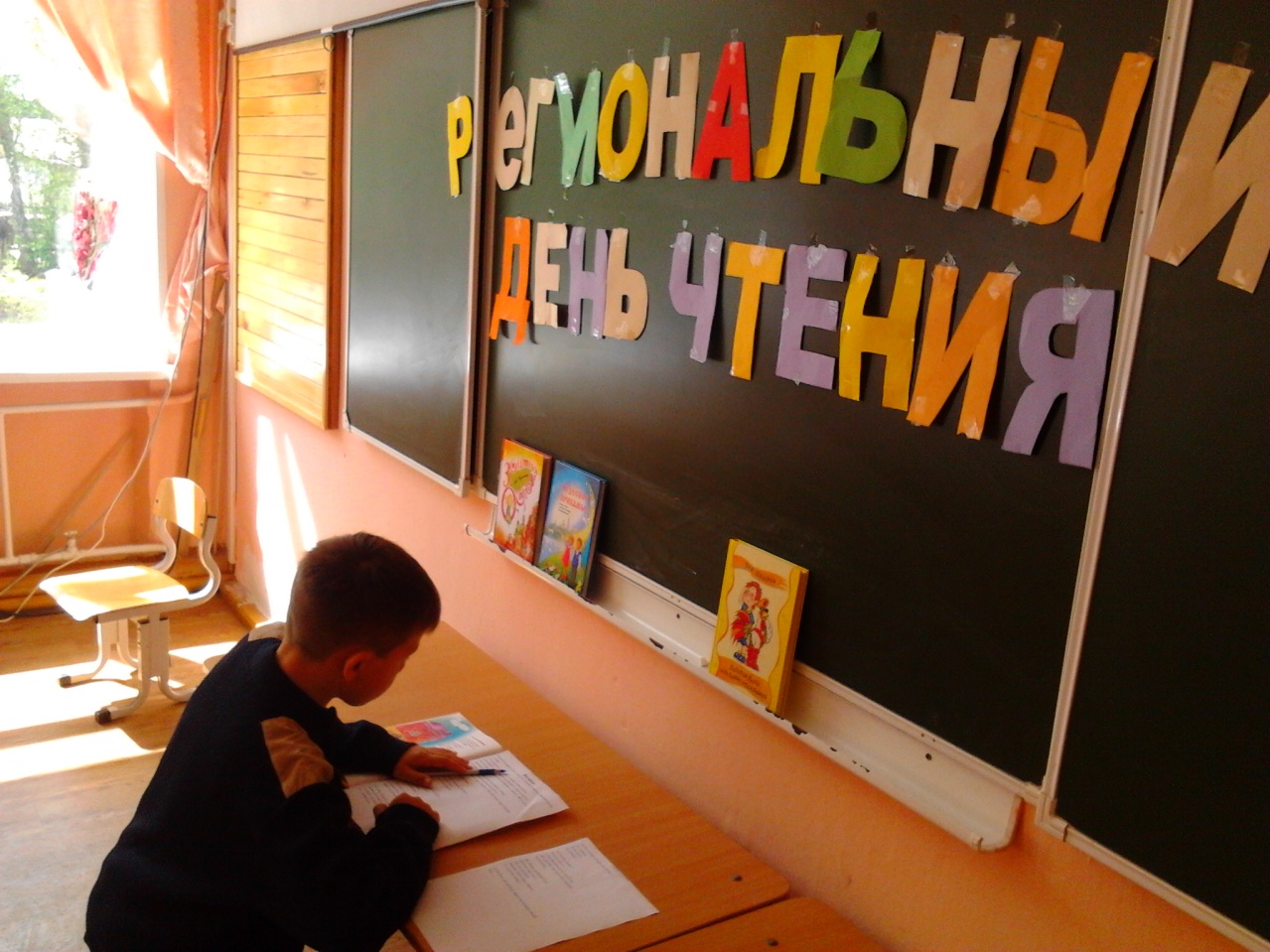 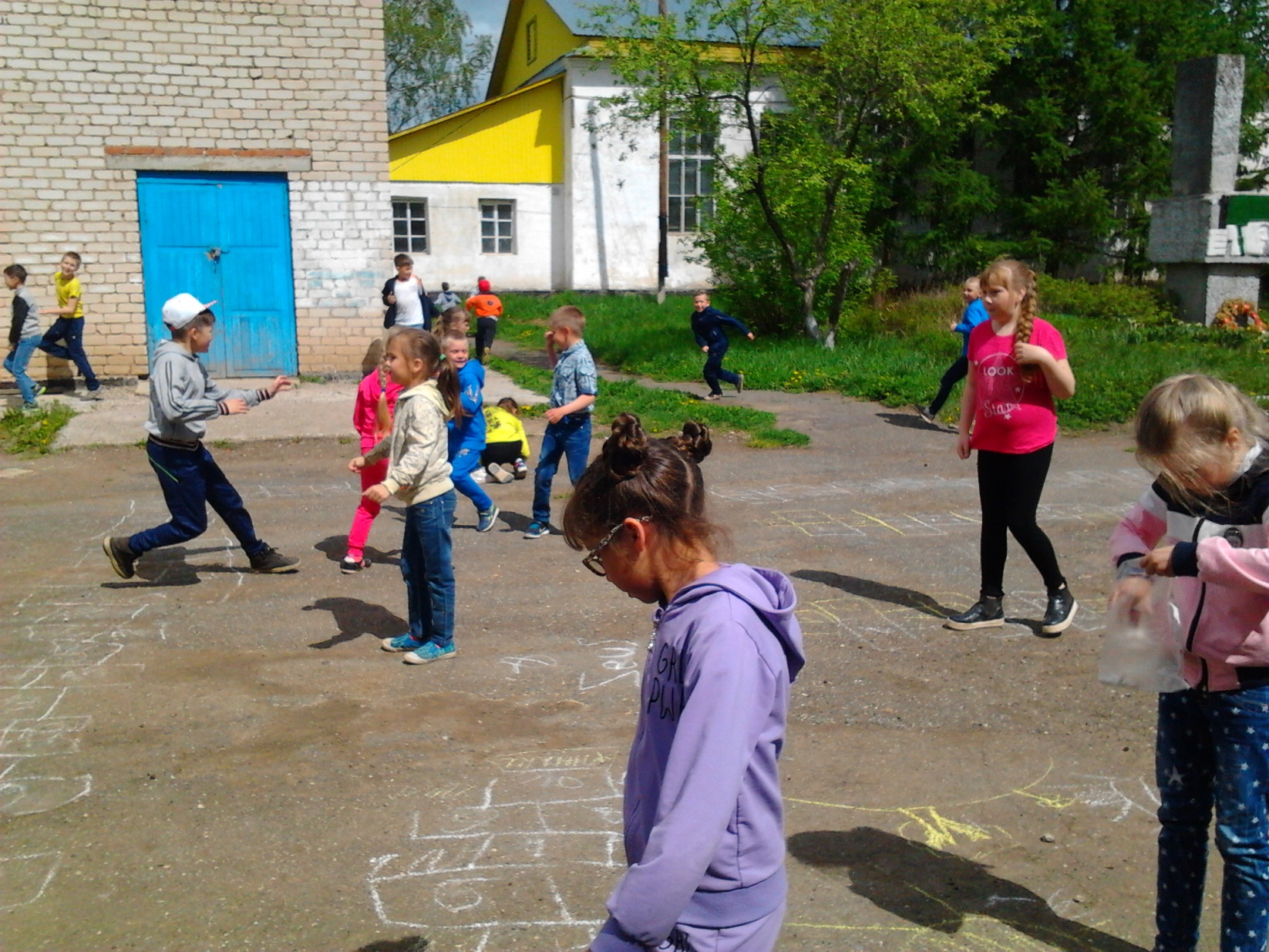 2 день – 5 июня 2018 годПровели мы день второйочень весело – с игрой!Все экологами стали:Викторину отвечали;Повторили так же мы как в лесу себя вести;Есть лекарство под ногами – его дружно мы искали;На лугу венки плести -все теперь умеем мы!Ну а самым ярким стал«ЭКО-костюмерный» бал!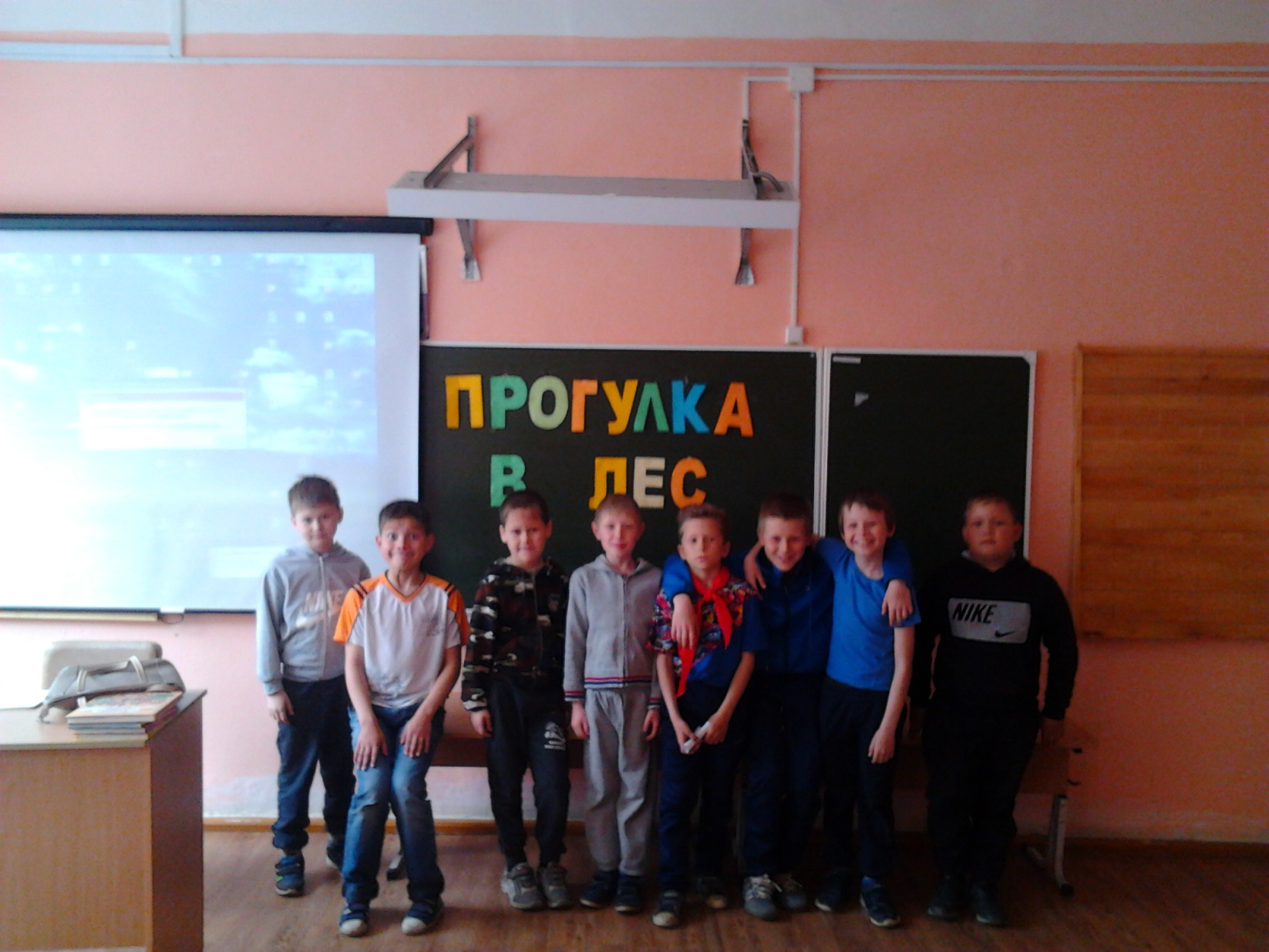 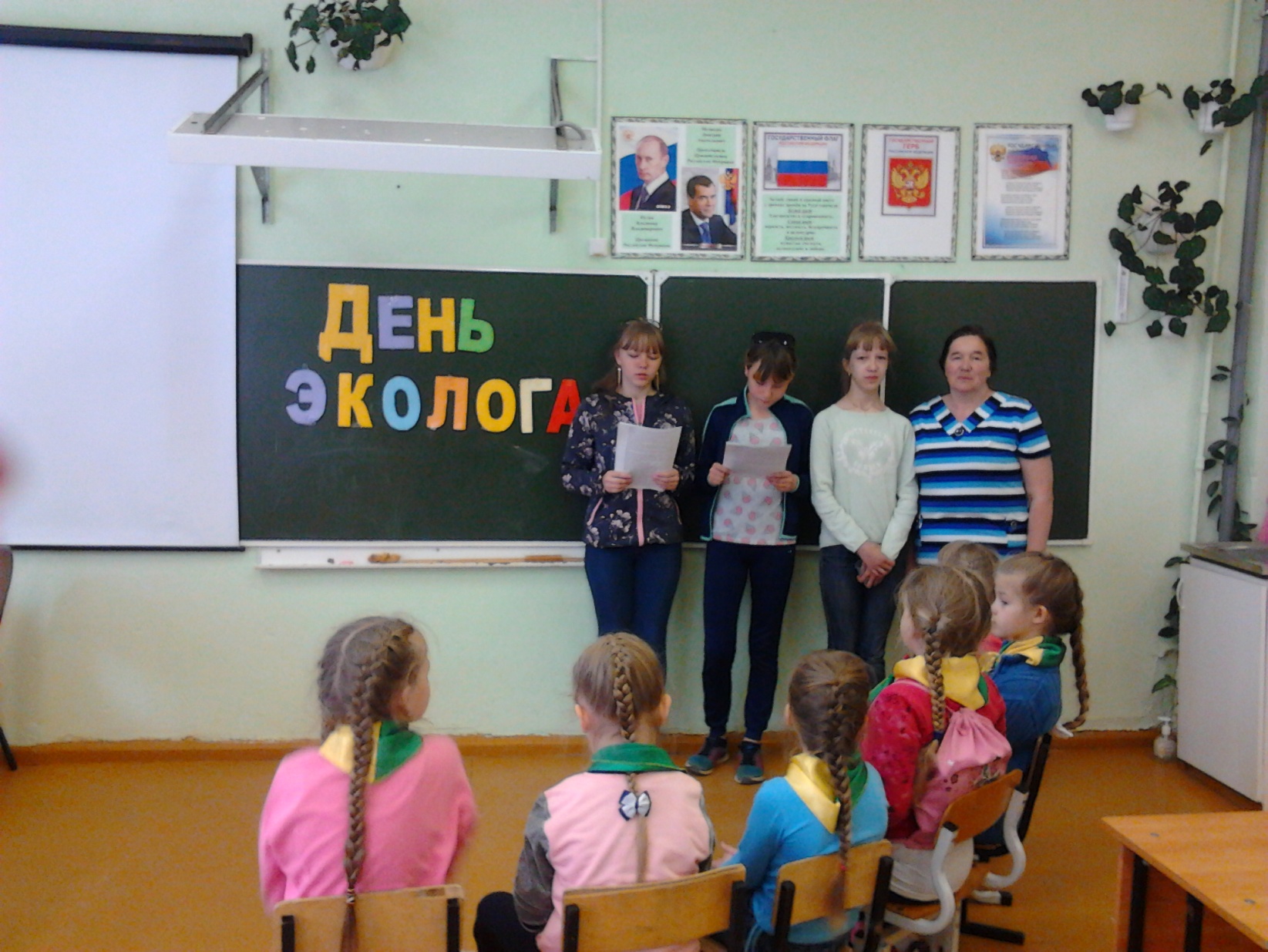 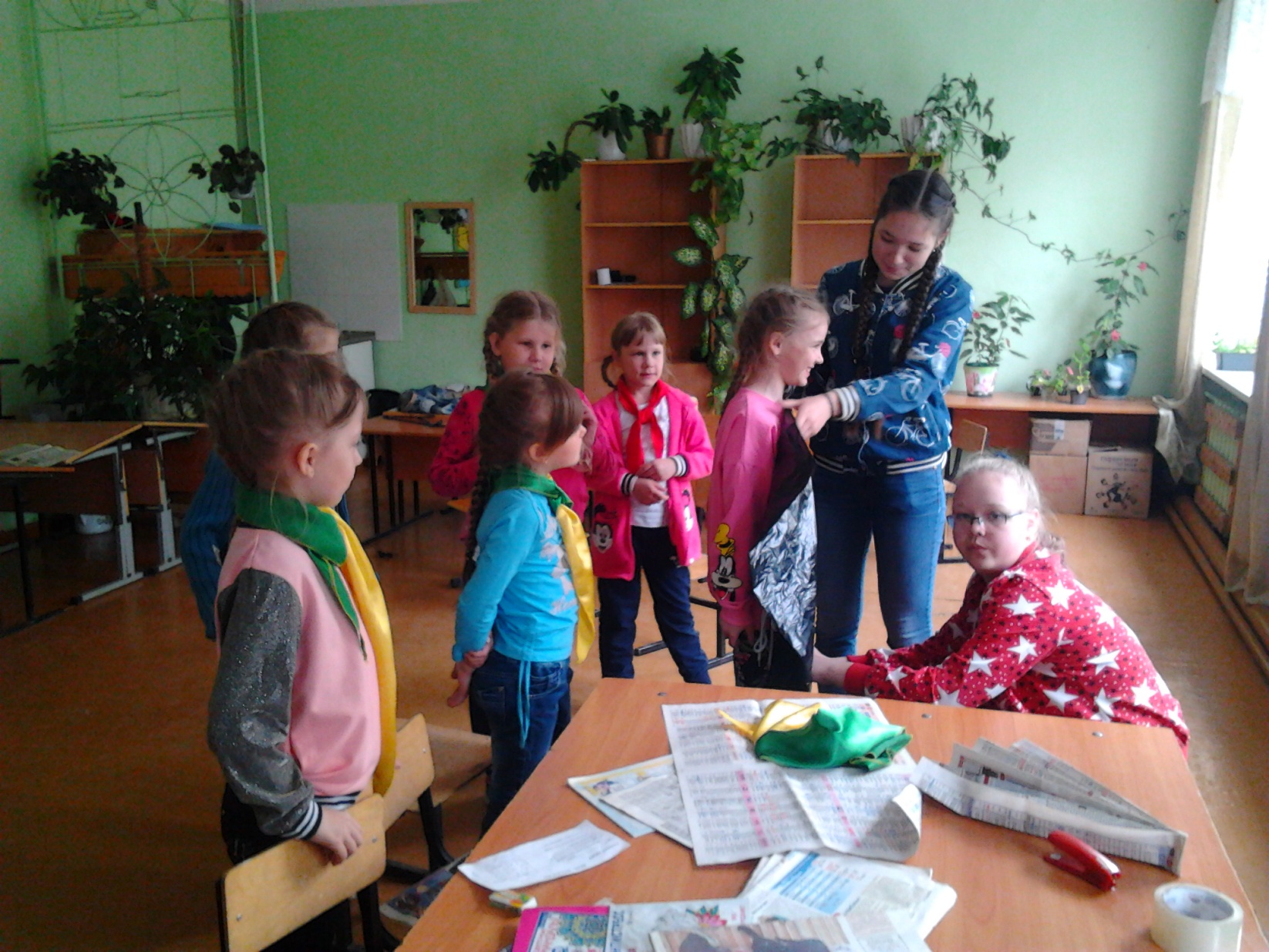 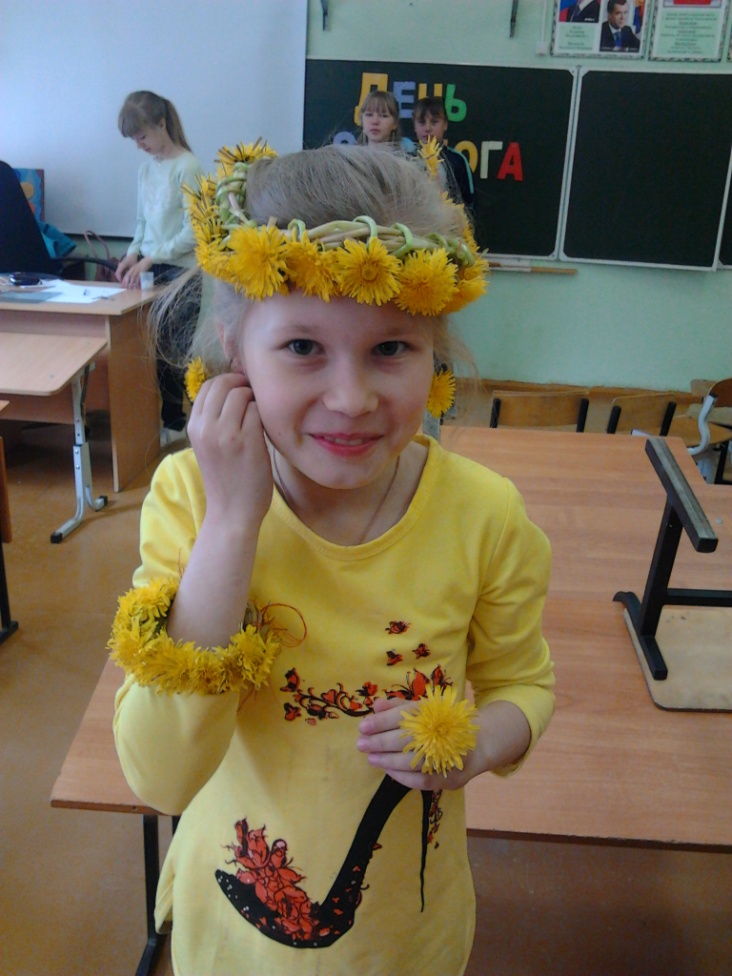 4 день – 7 июня 2018 годЖивотные – наши друзья,О них забывать нельзя!Мы их рисовали, лепили,Загадки о них даже были.Мы прыгали – им подражалиИ в «Поле чудес» поиграли.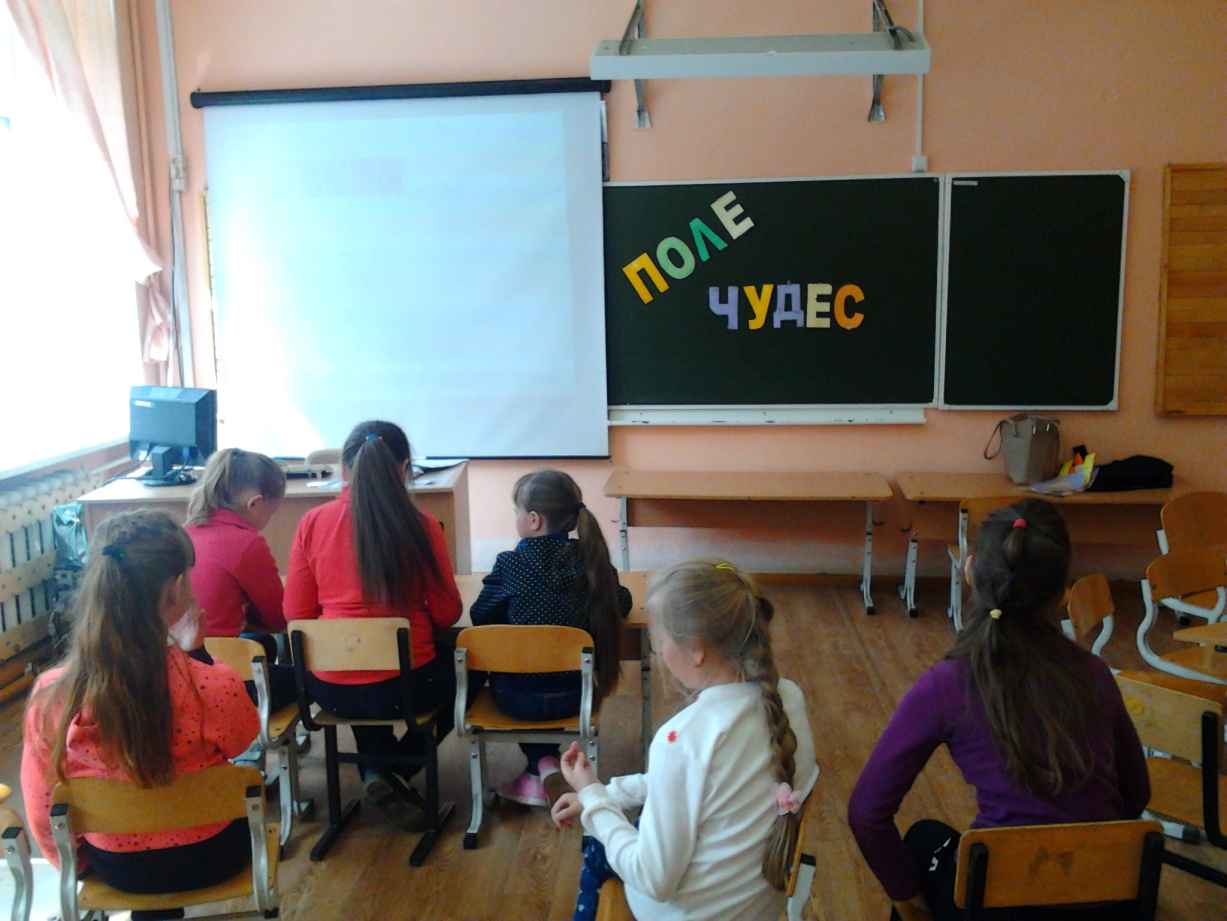 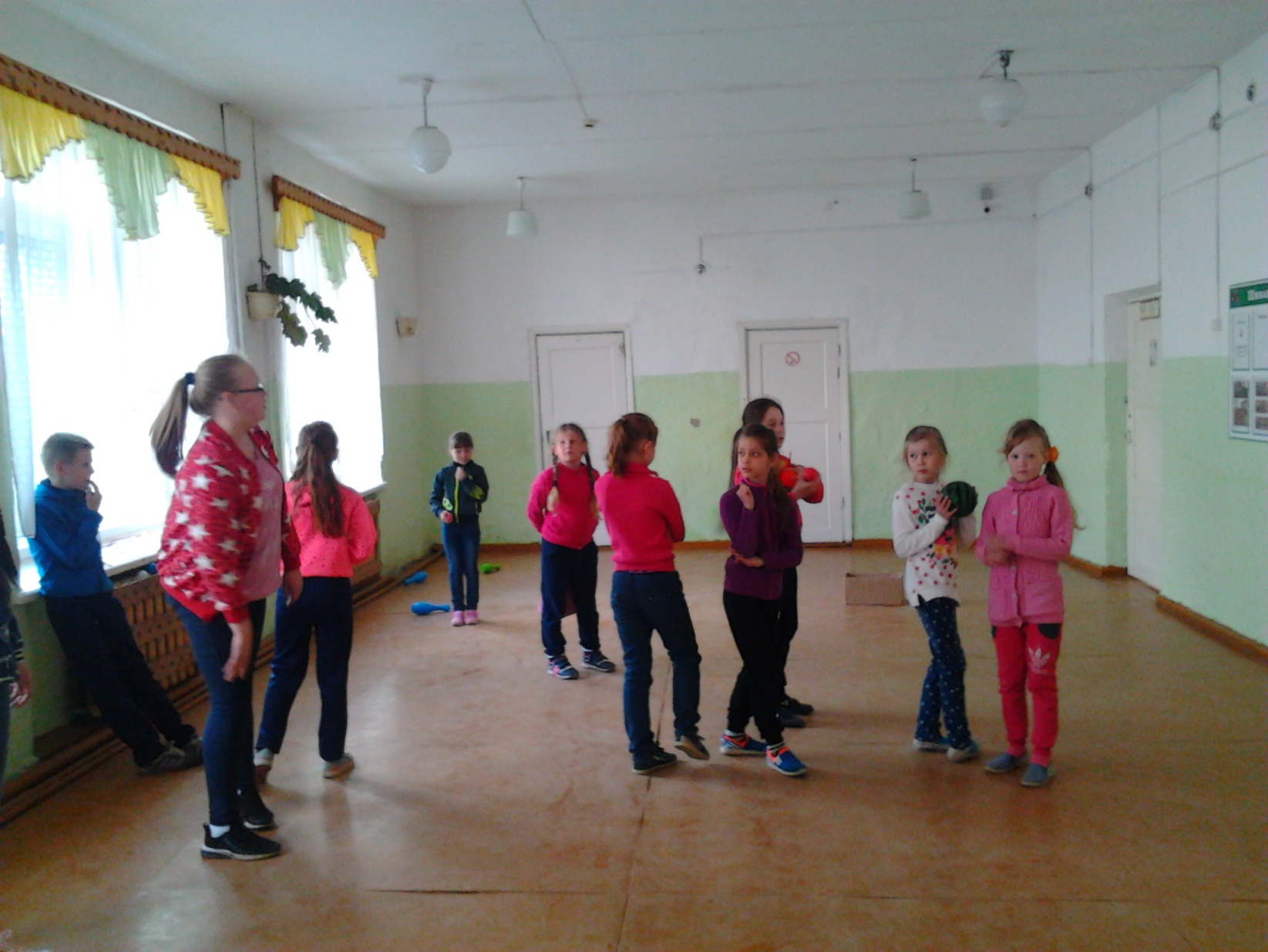 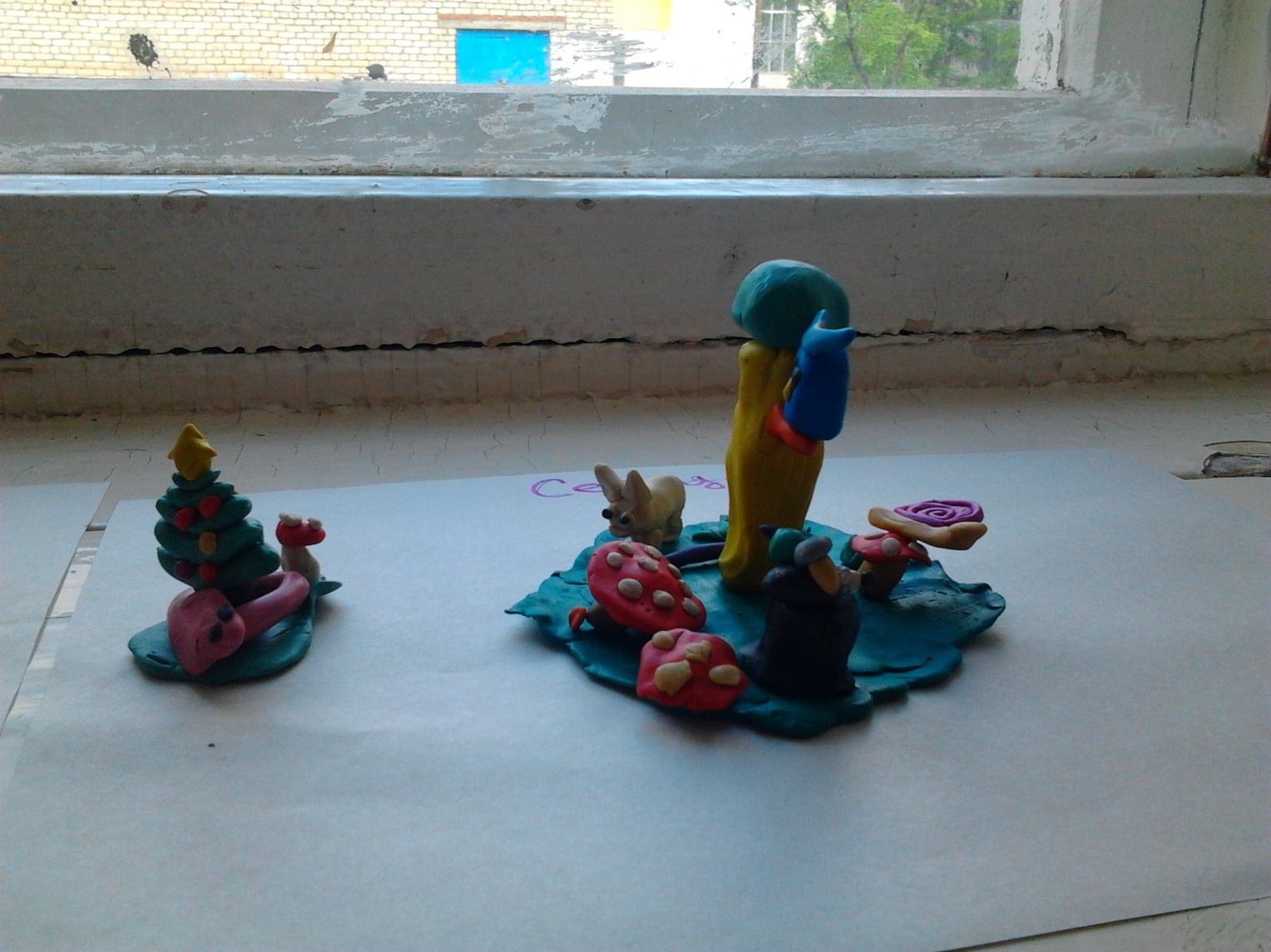 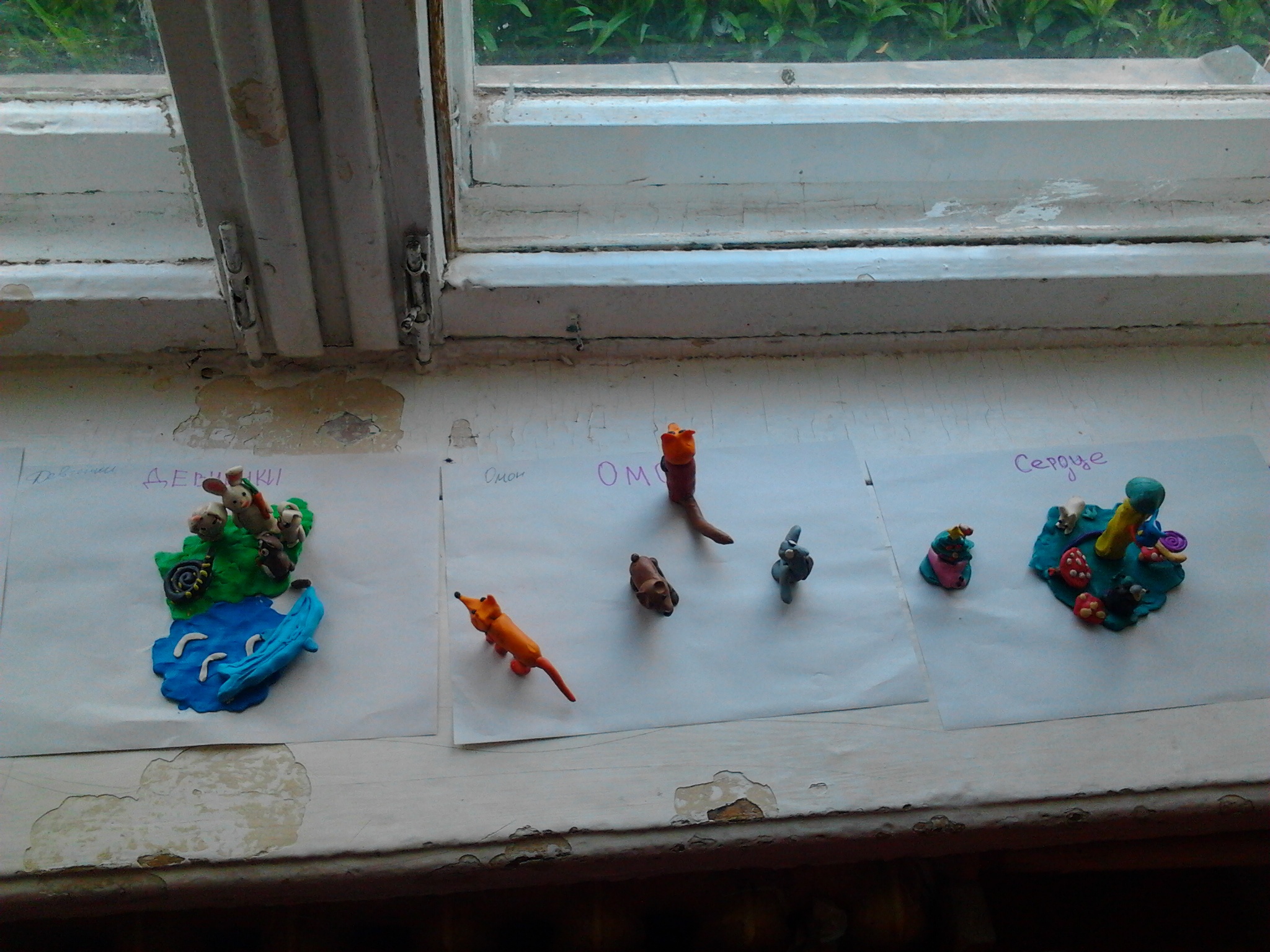 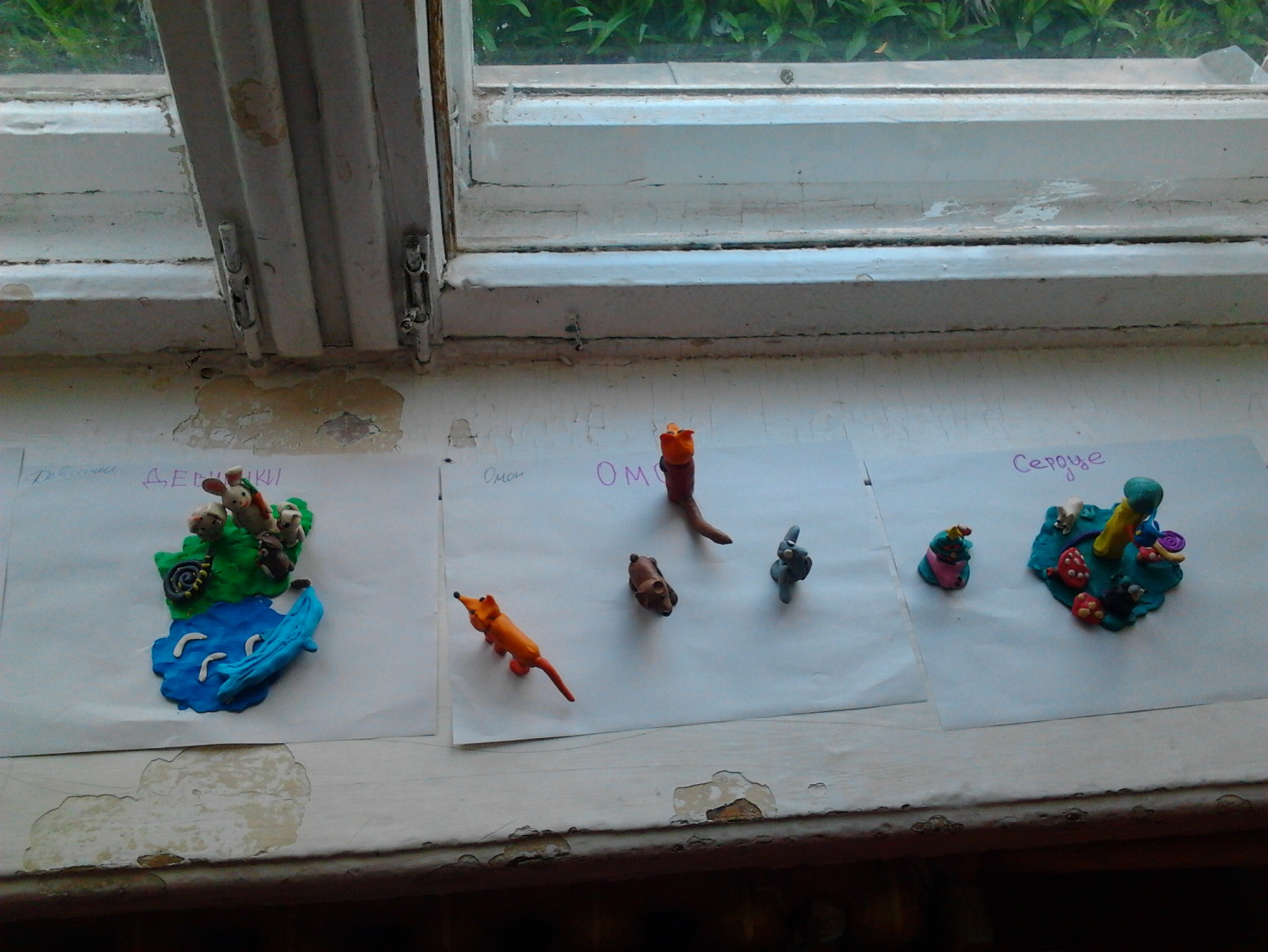 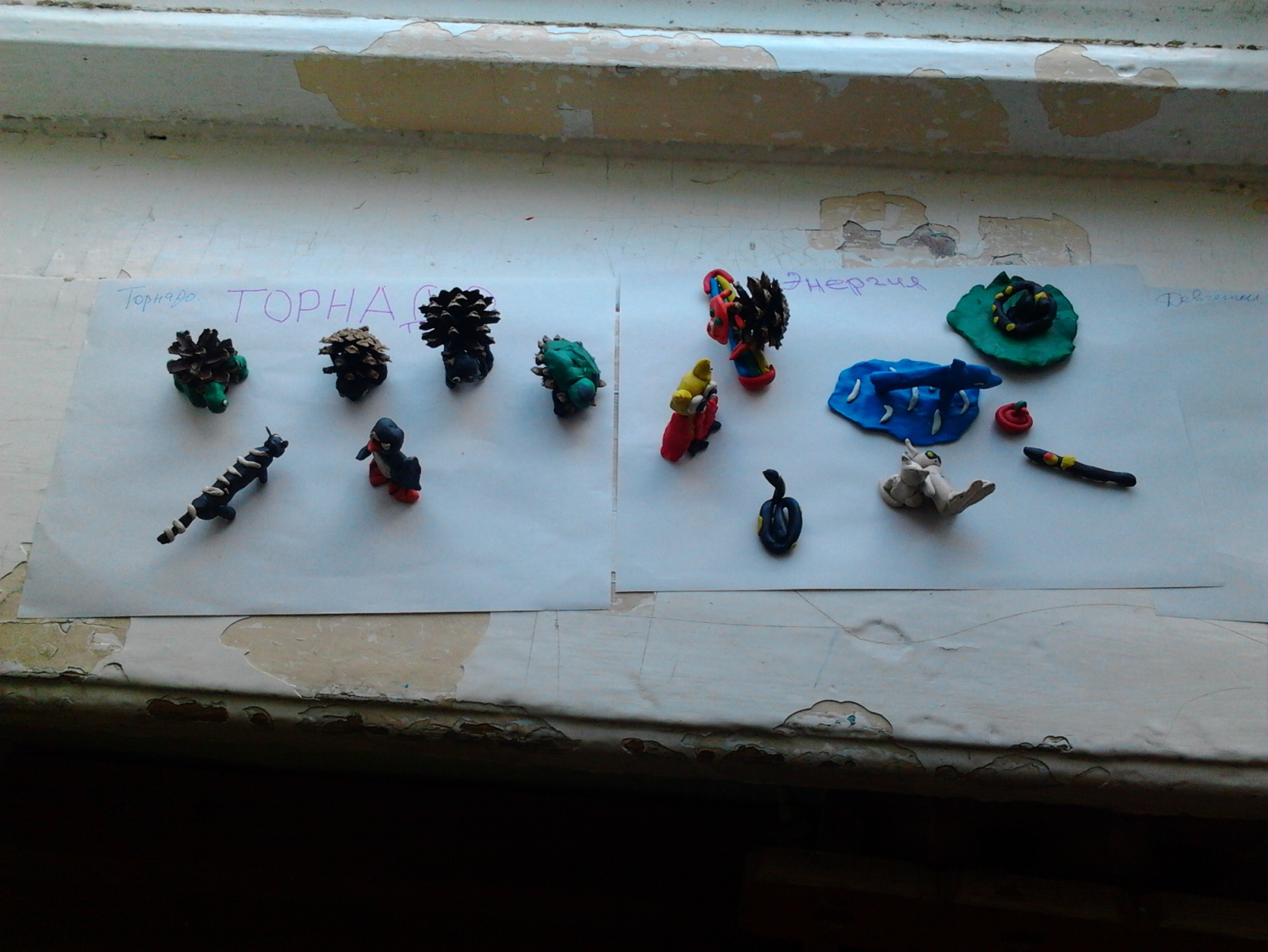 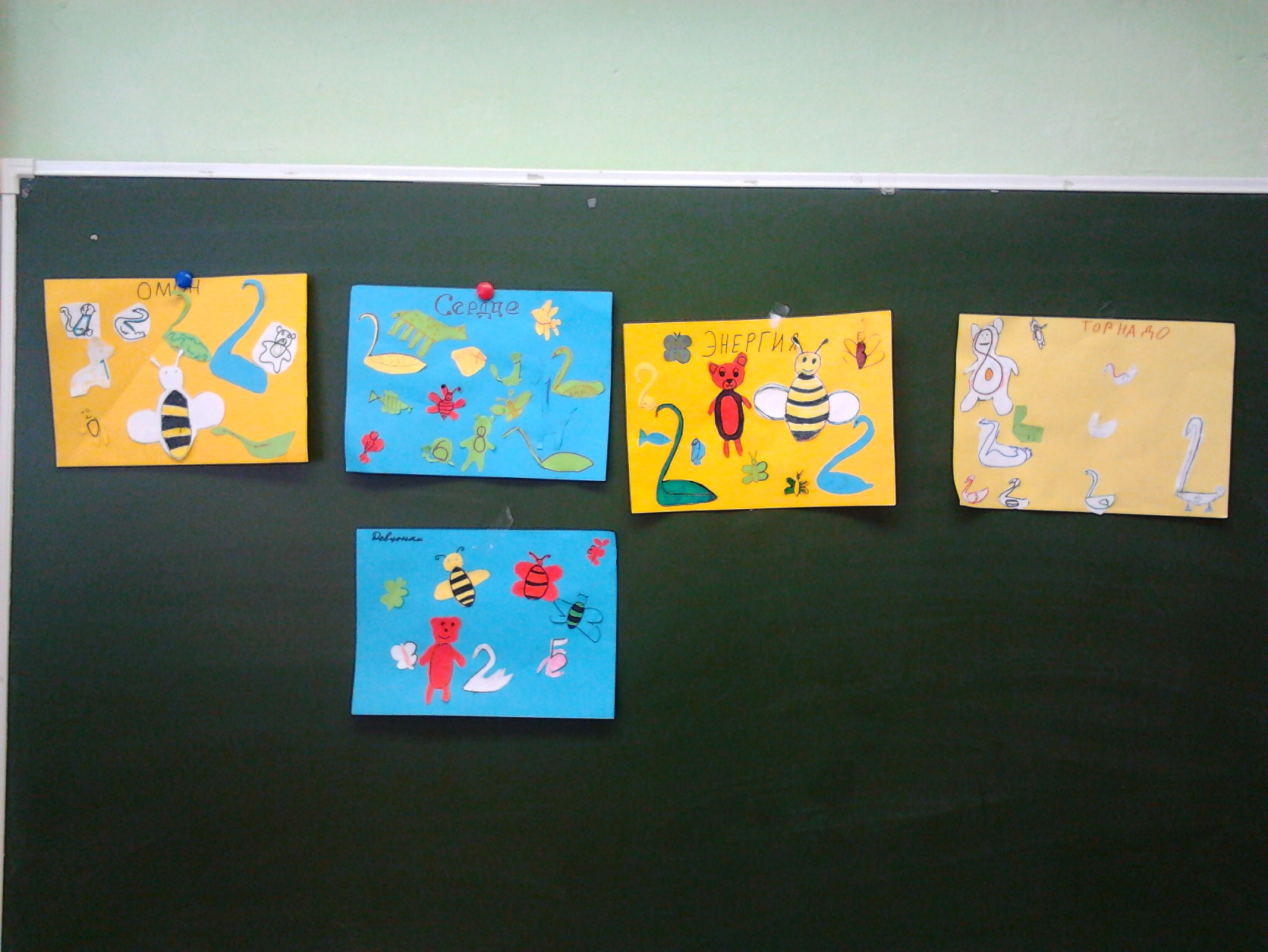 5 день – 8 июня 2018 годВсе записки отыскали,Сладкий клад тогда нам дали!Больше всех нашли «ОМОН»Они команда – чемпион!А еще в футбол играли,Песни новые узнали,А команда мастеровИз галек сделали жуков!6 день – 9 июня 2018 годДень России отмечали – На вопросы отвечали;Повторили герб и гимн;Я – России гражданин!А потом мы рисовалиИ в спортзале поиграли;Делали поделки дружно;Вообщем,день прошел как нужно!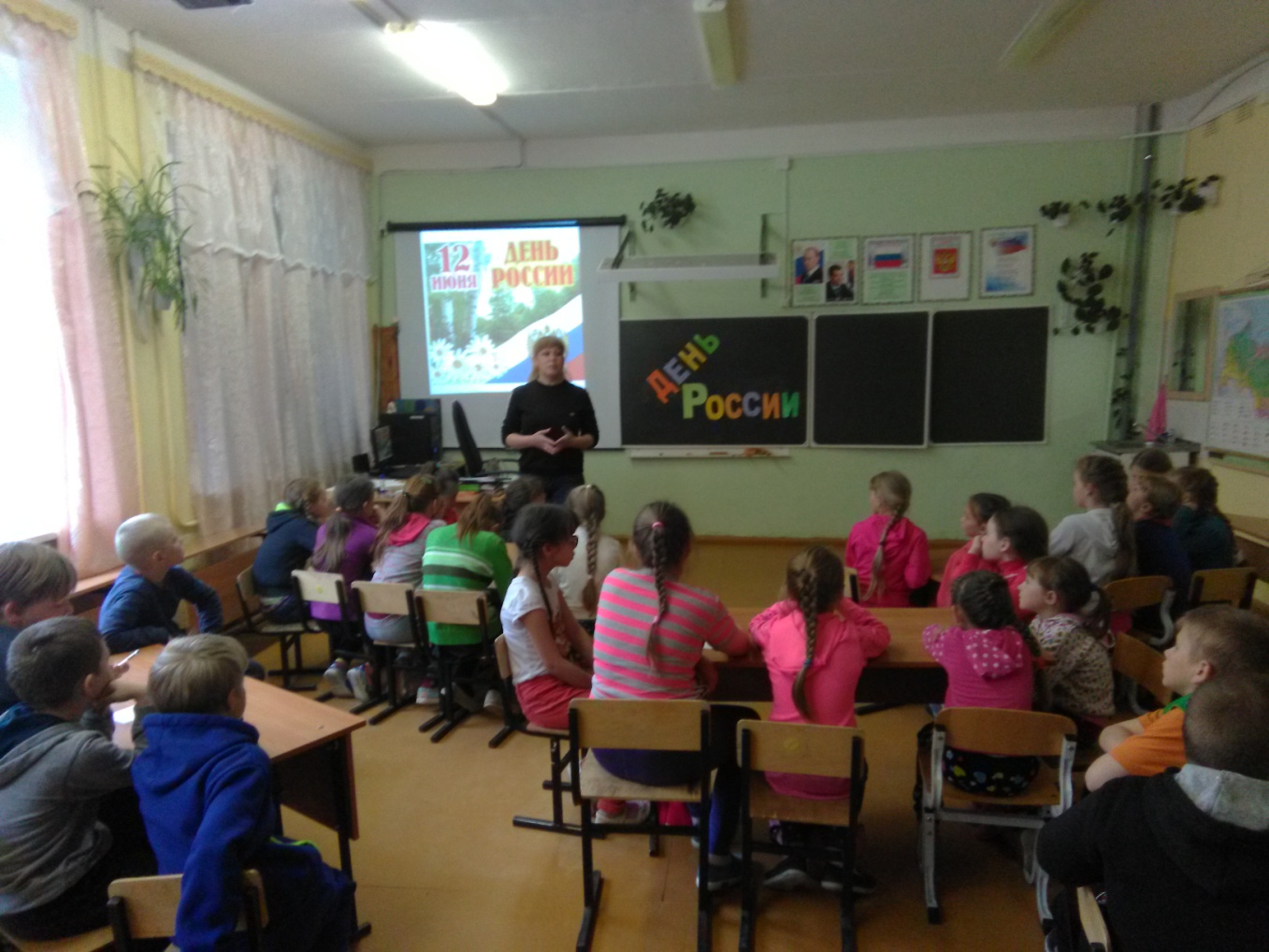 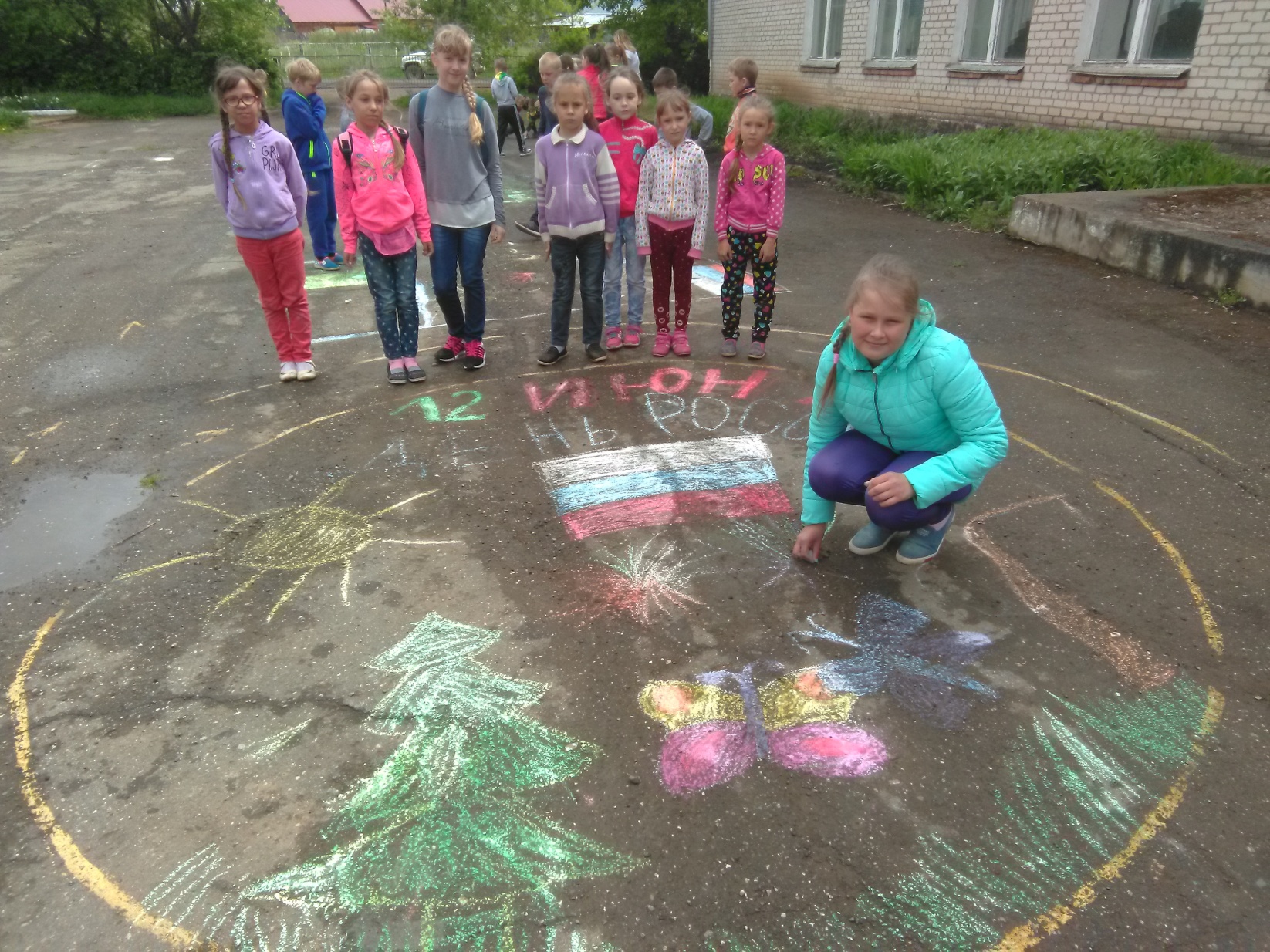 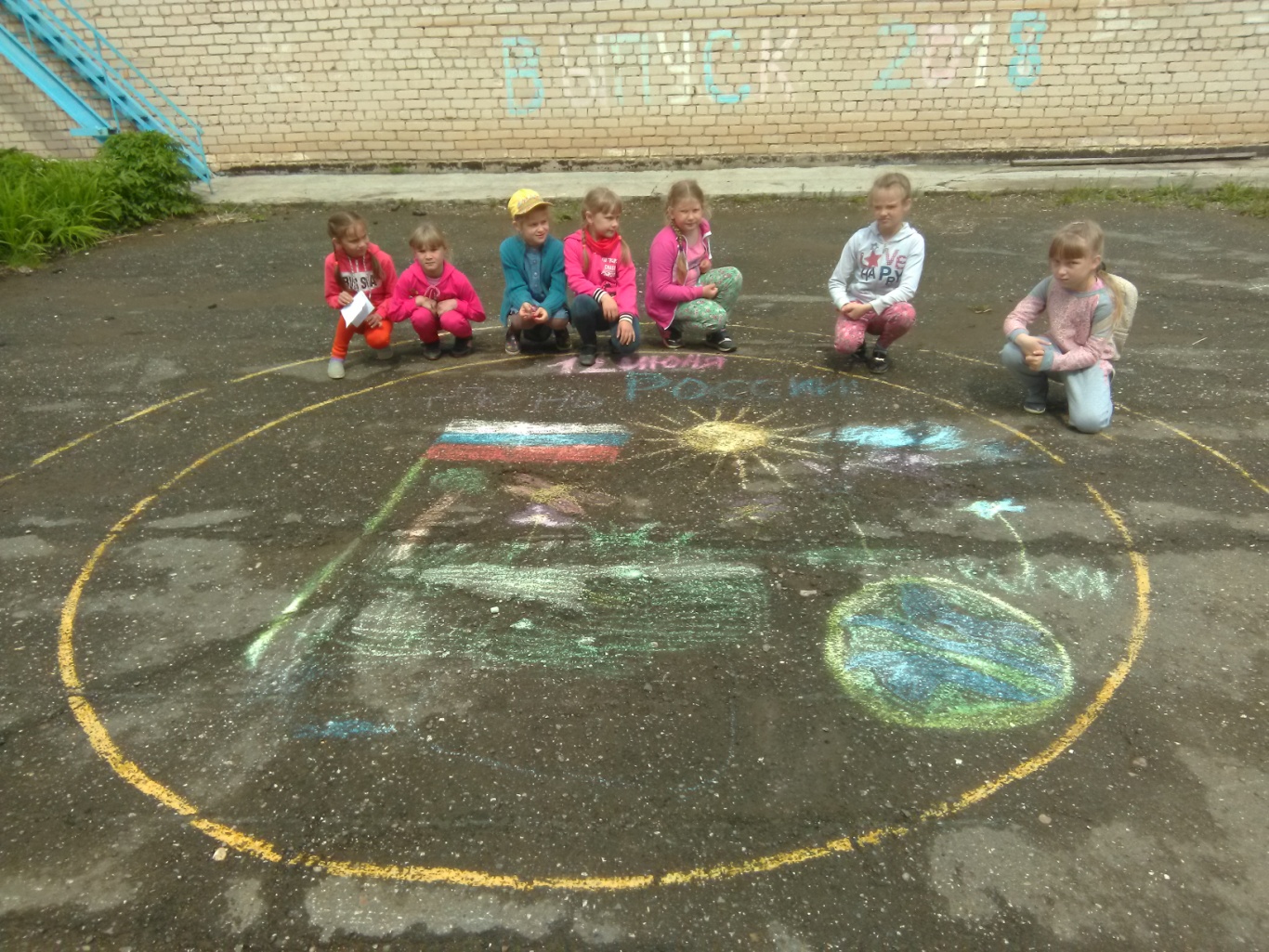 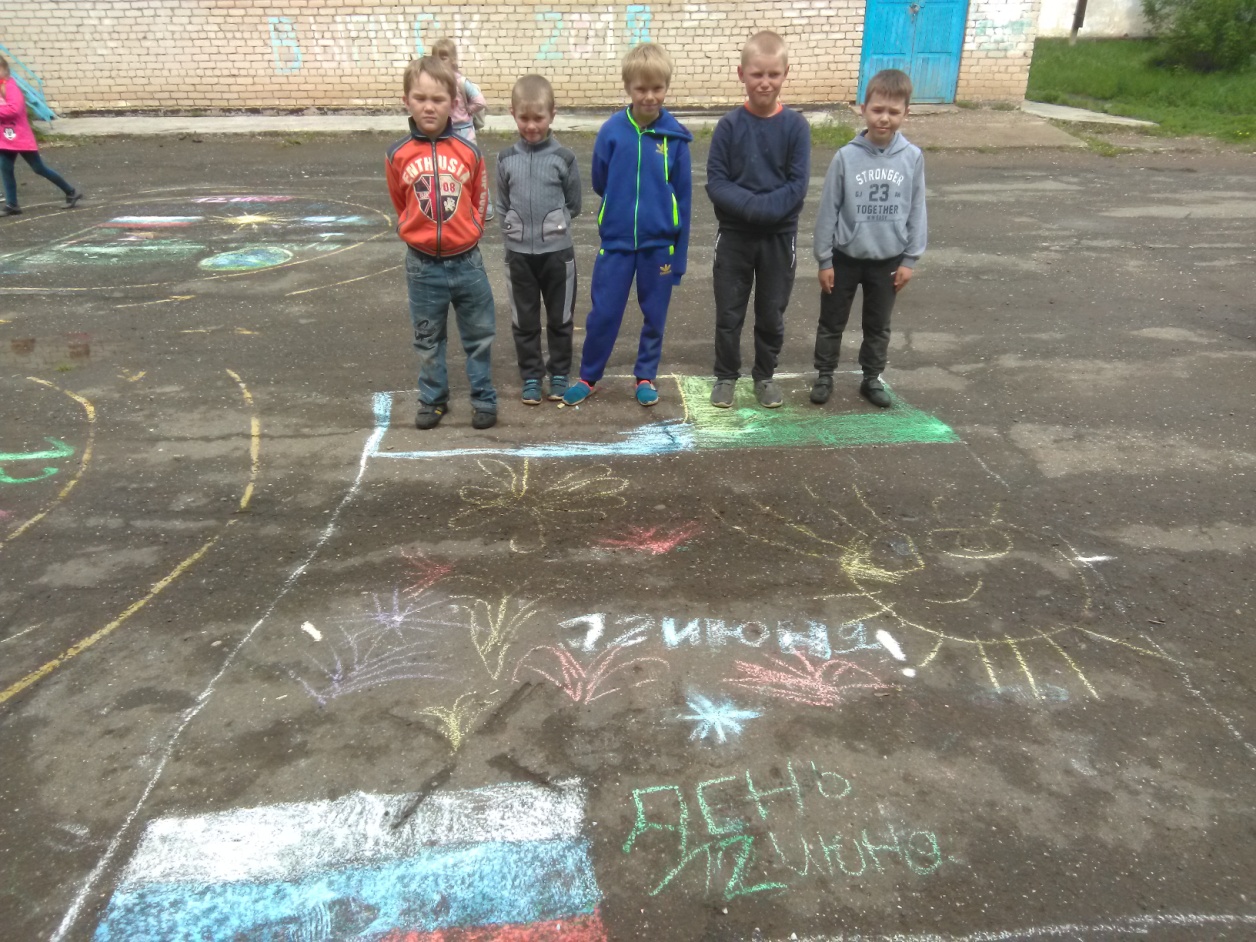 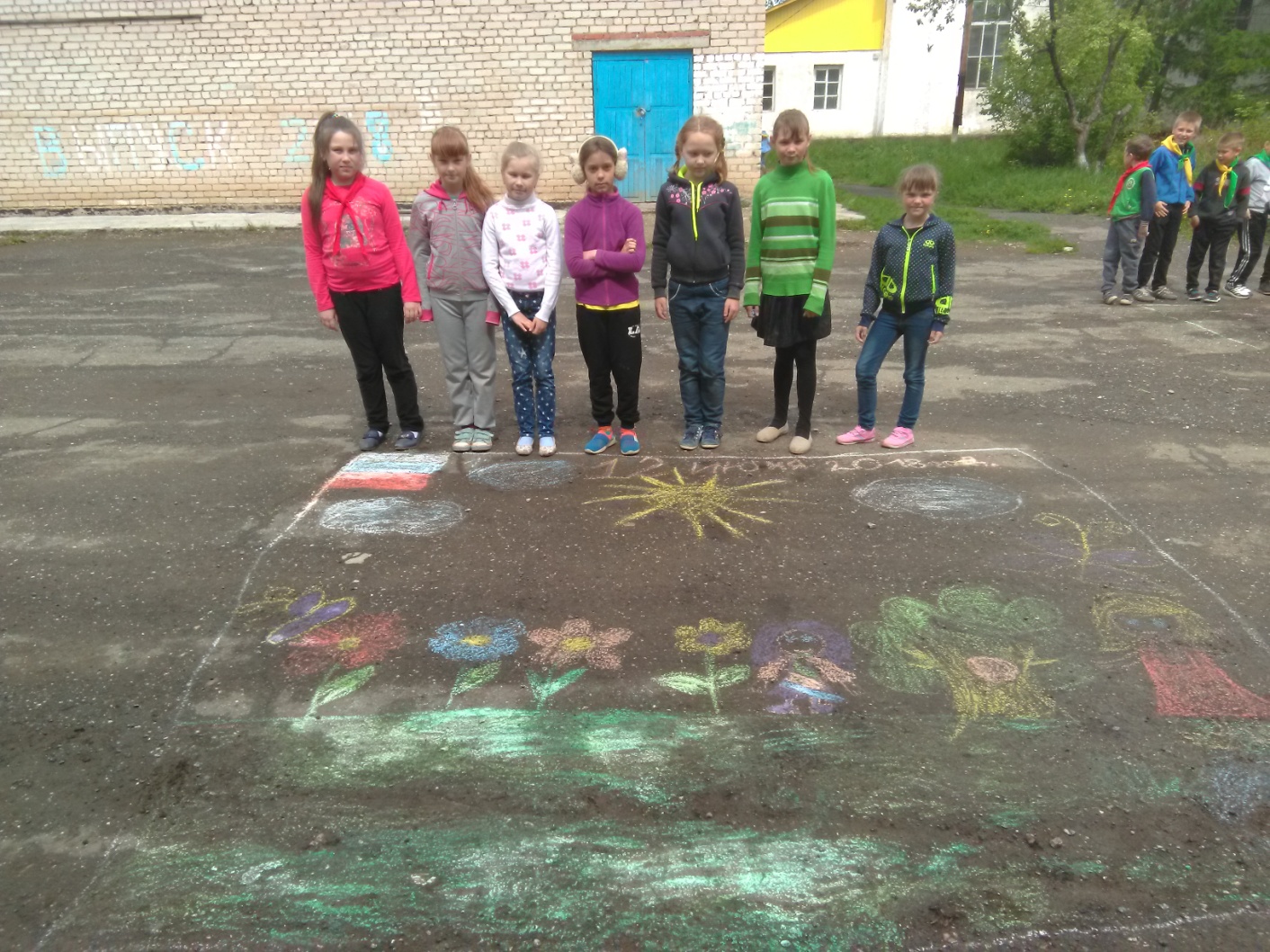 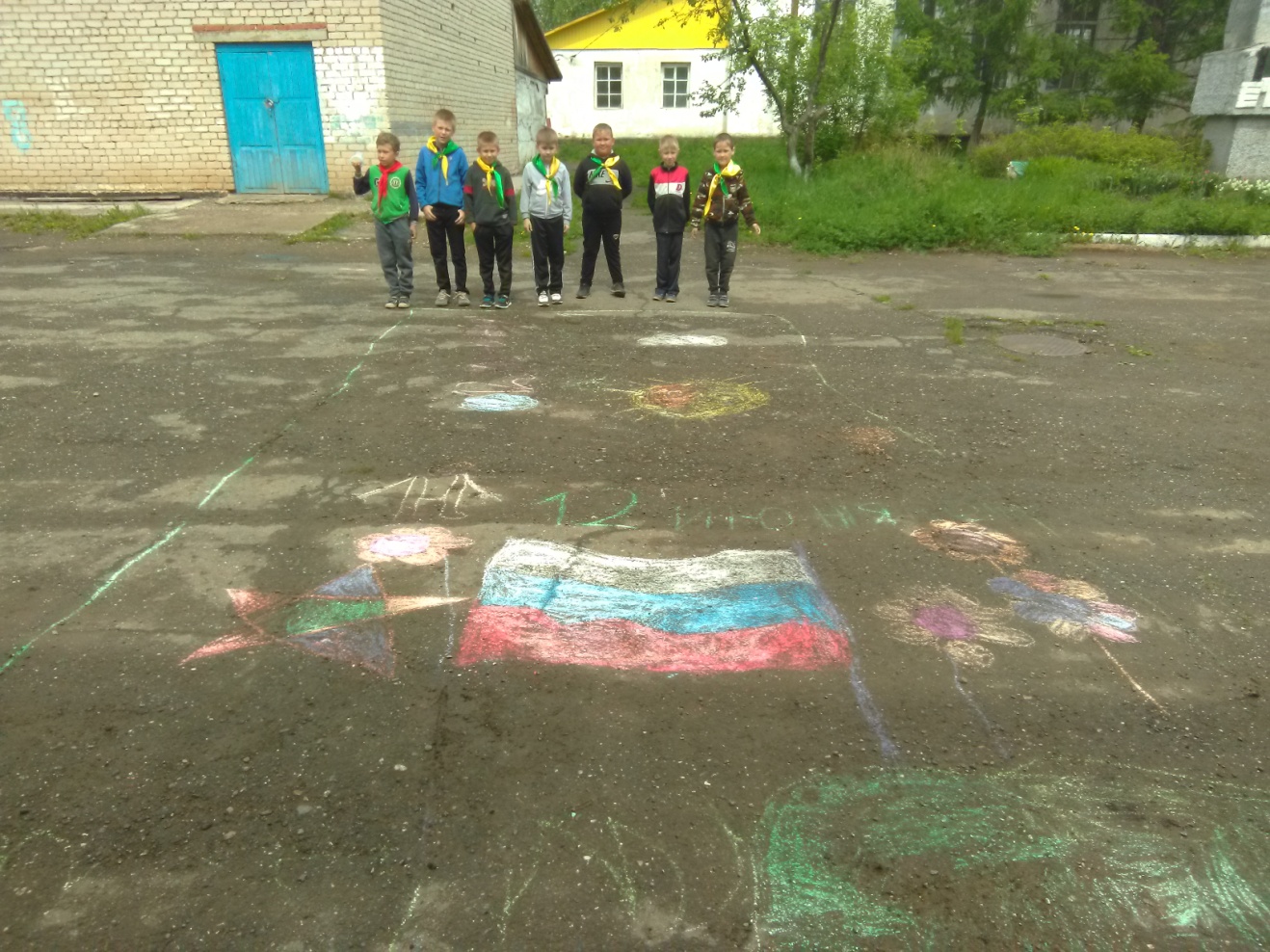 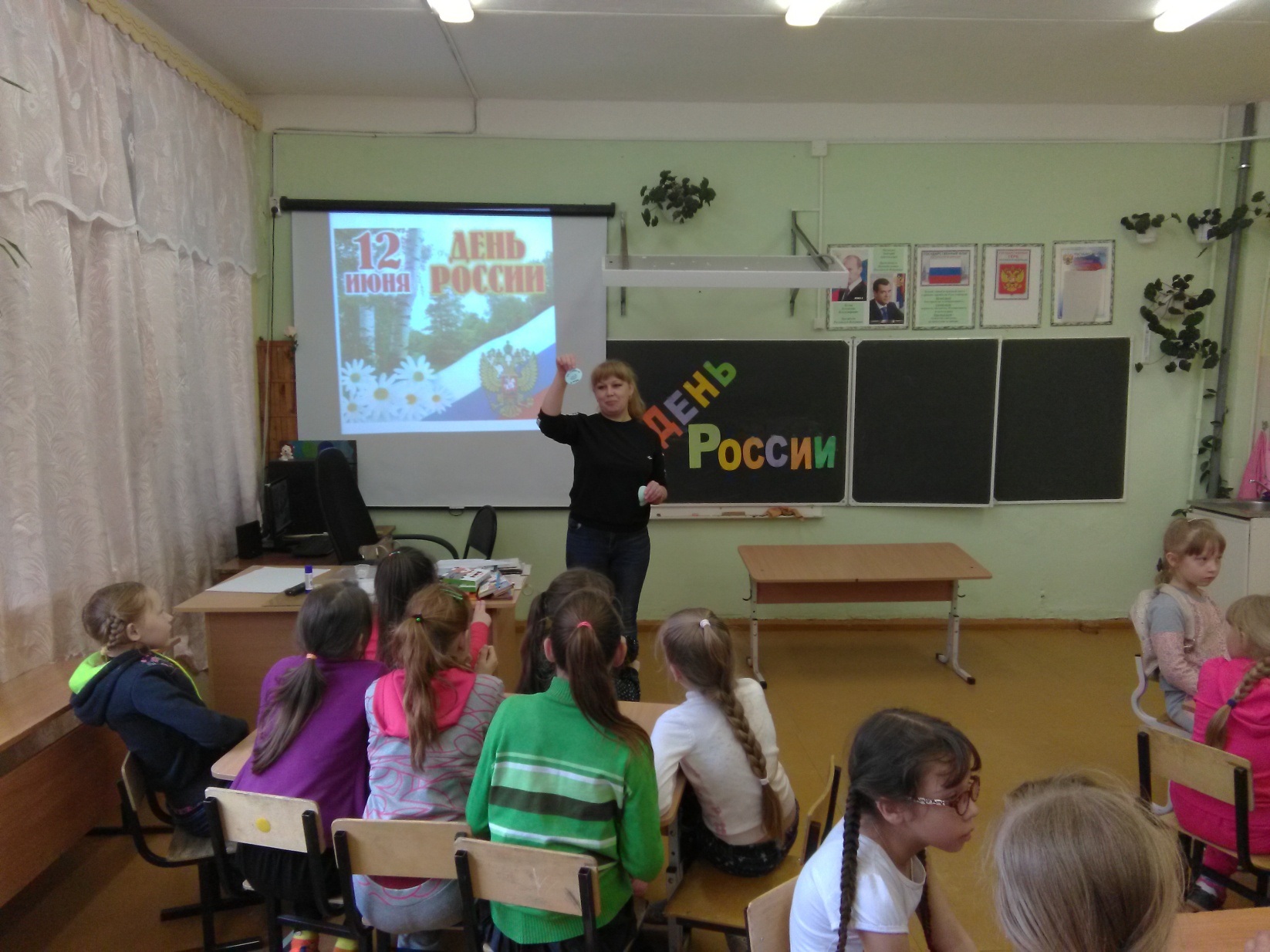 18 июня 2018 годВ понедельник рано встали – На площадку побежали.Там с утра зарядка ждёт, каша,А в обед компот!День в игре у нас прошёл: «Светофор», «Медведь», «Футбол»!А еще мы рисовали,Всё про карандаш узнали!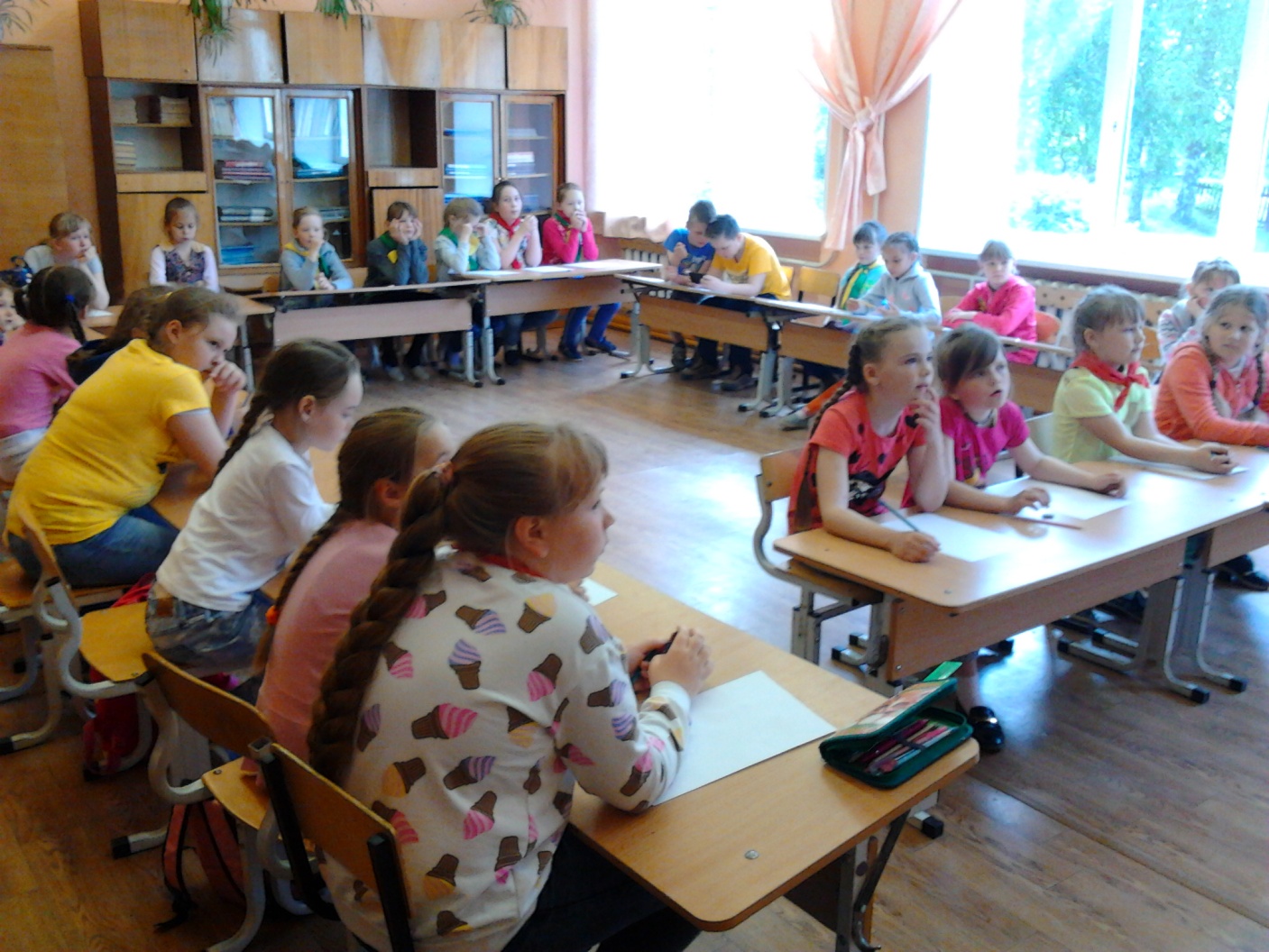 15 июня 2018 годДень берёзки нашей русскойМы справляли очень дружно!О берёзке всё узнали,Даже сценку показали!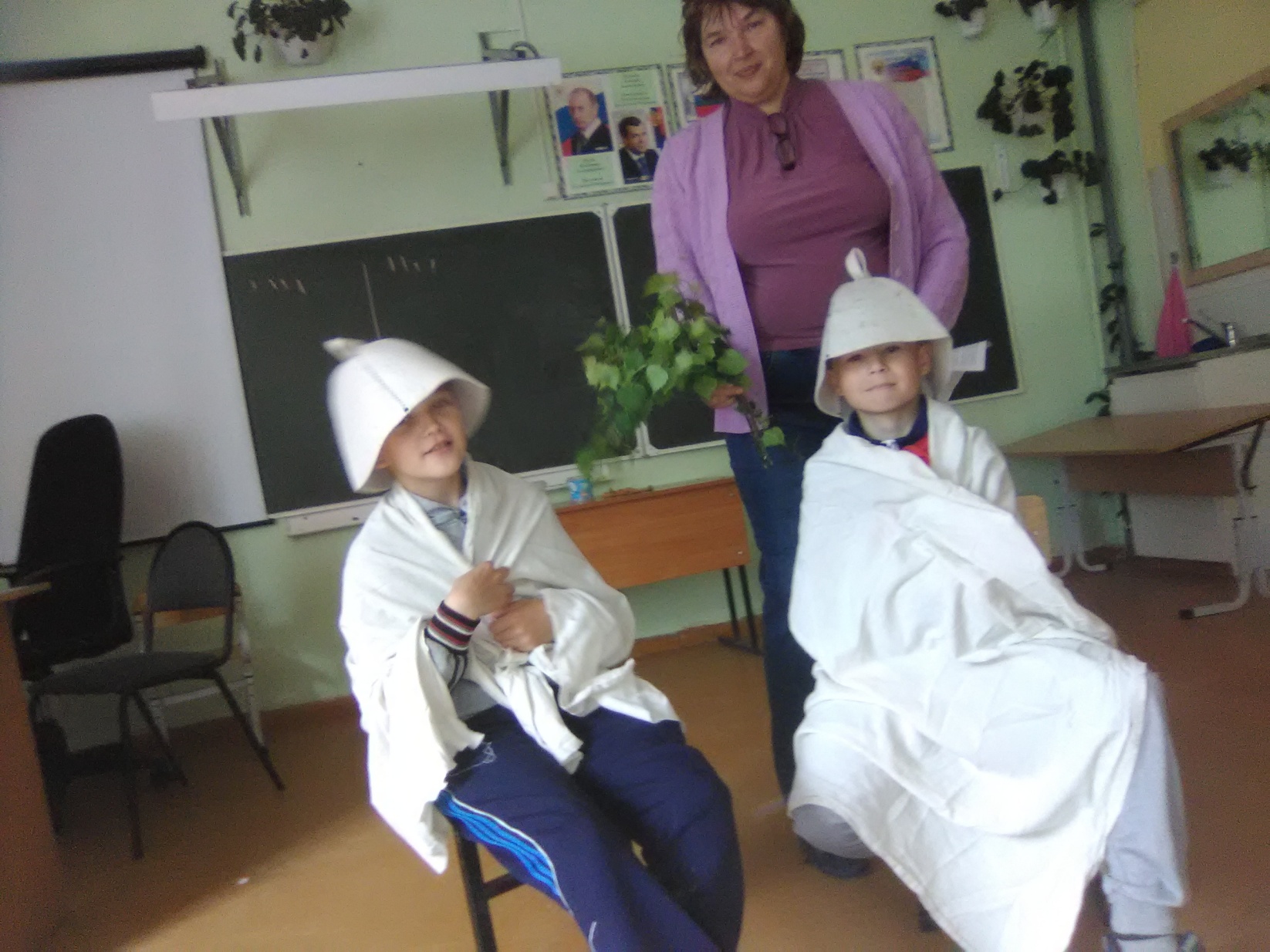 19 июня 2018 годКак в лесу себя вести –Это знаем точно мы!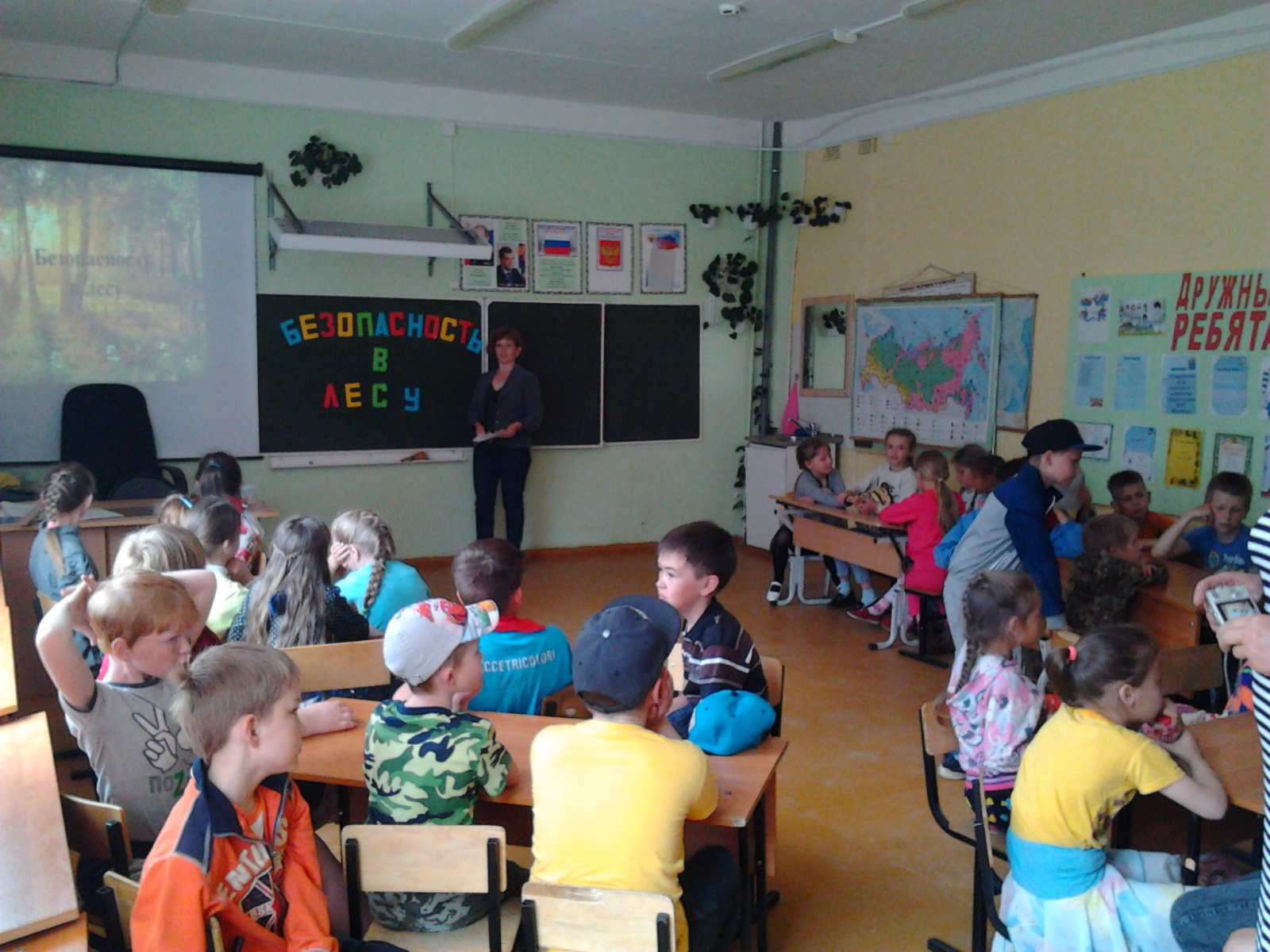 И воздушный шарик намПриключенье показал!Всё теперь о нём мы знаем –Дружно с шариком играем!Если нужно – сами мы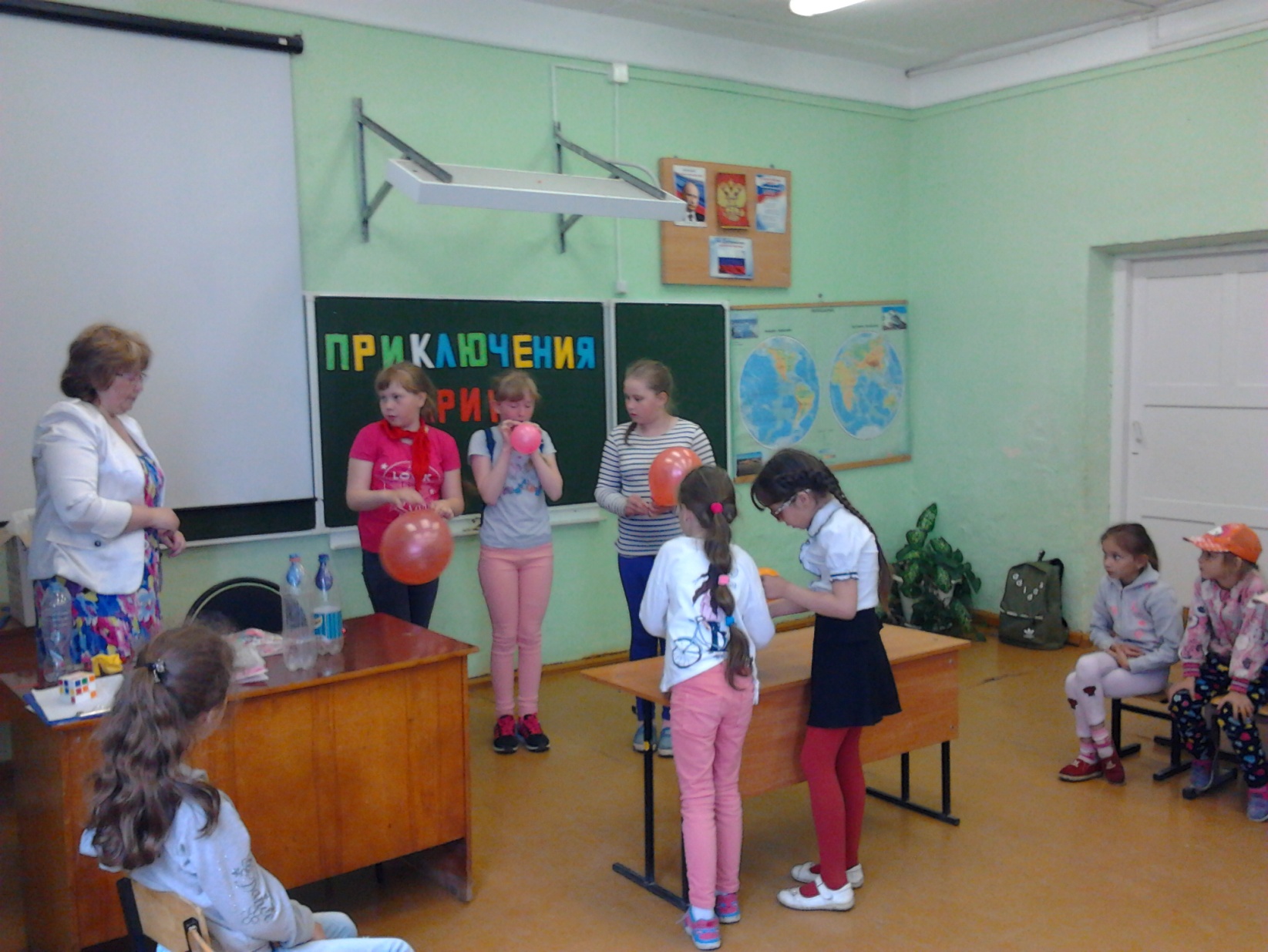 Сделаем мыльные пузыри!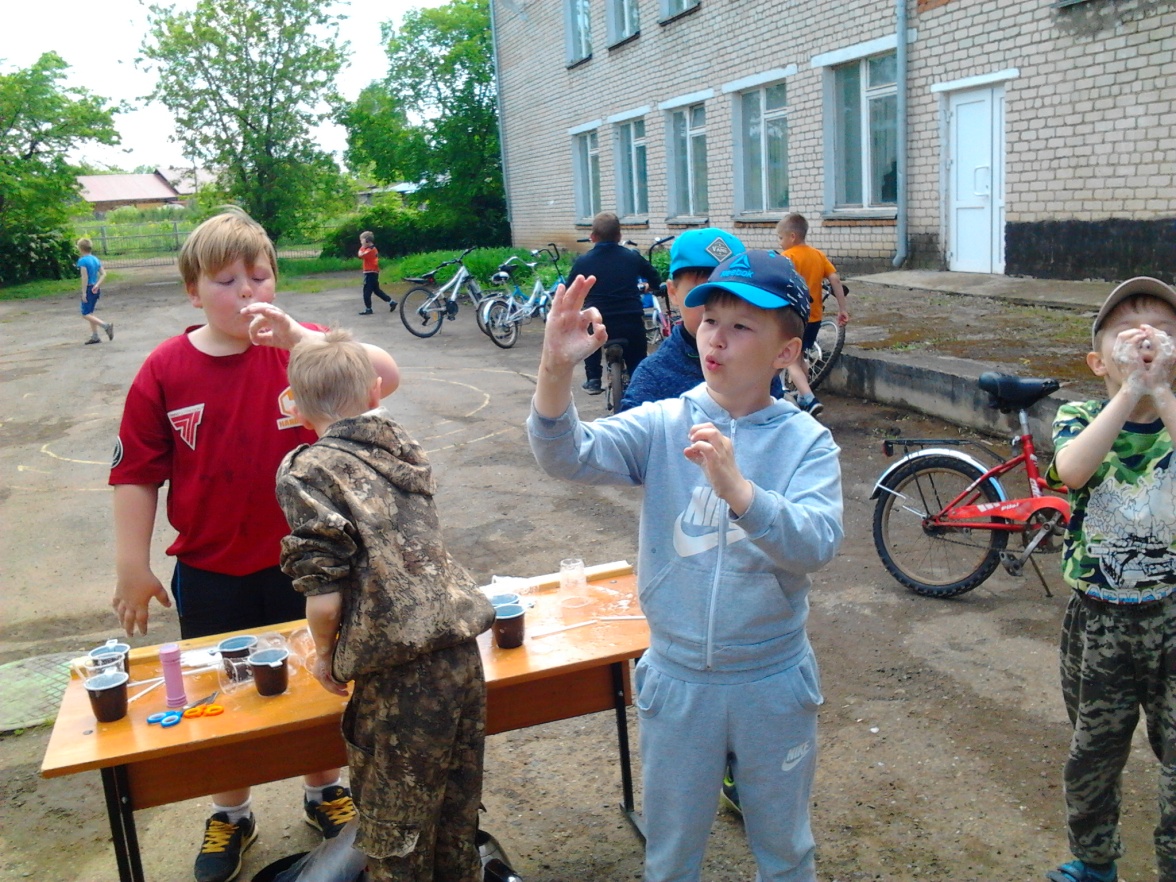 20 июня 2018 годМальчики для девочек делали подарки;Получились вазочки со цветами яркие!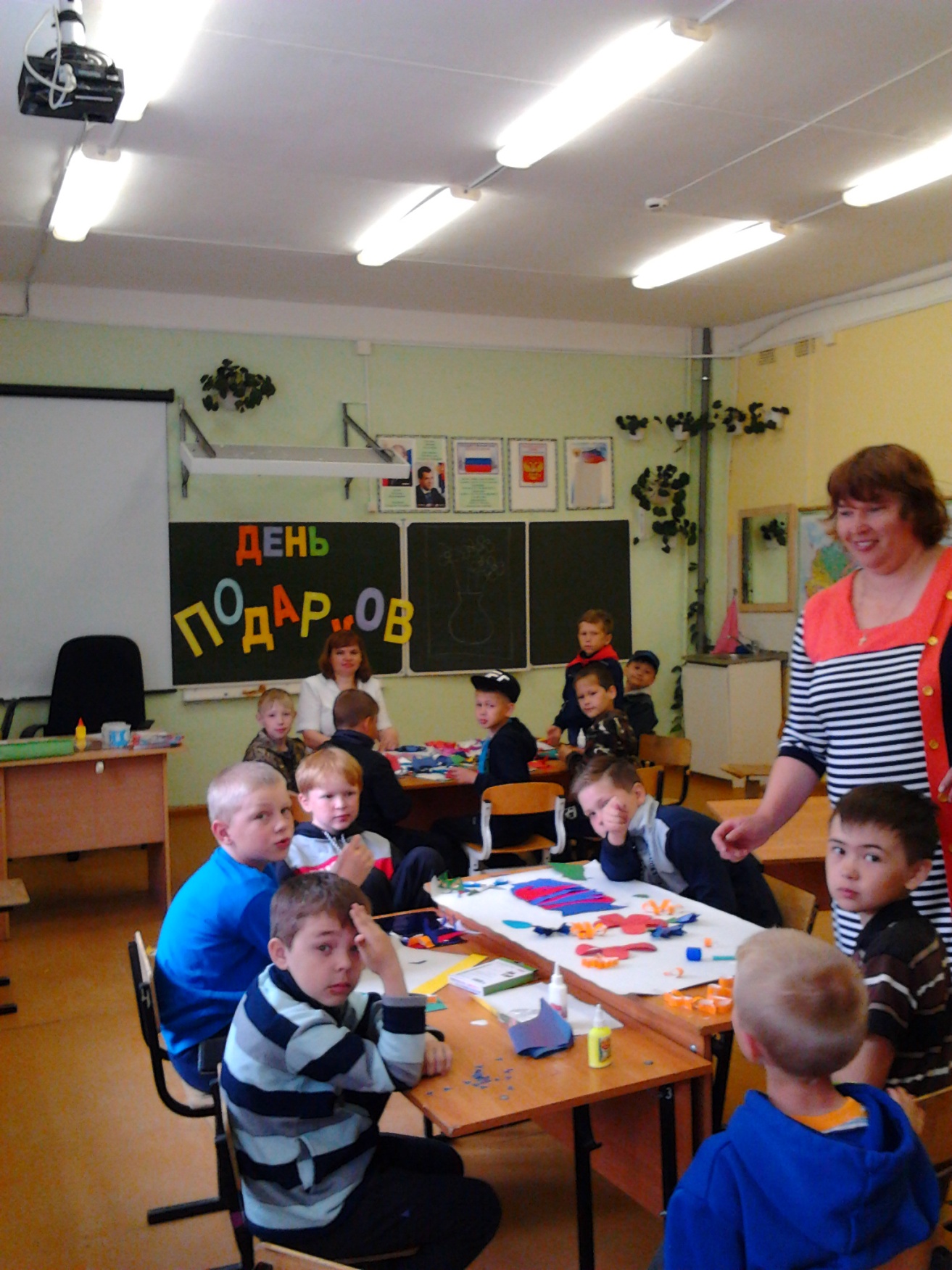 В клубе именинников летних поздравляли!Пели, танцевали, весело играли!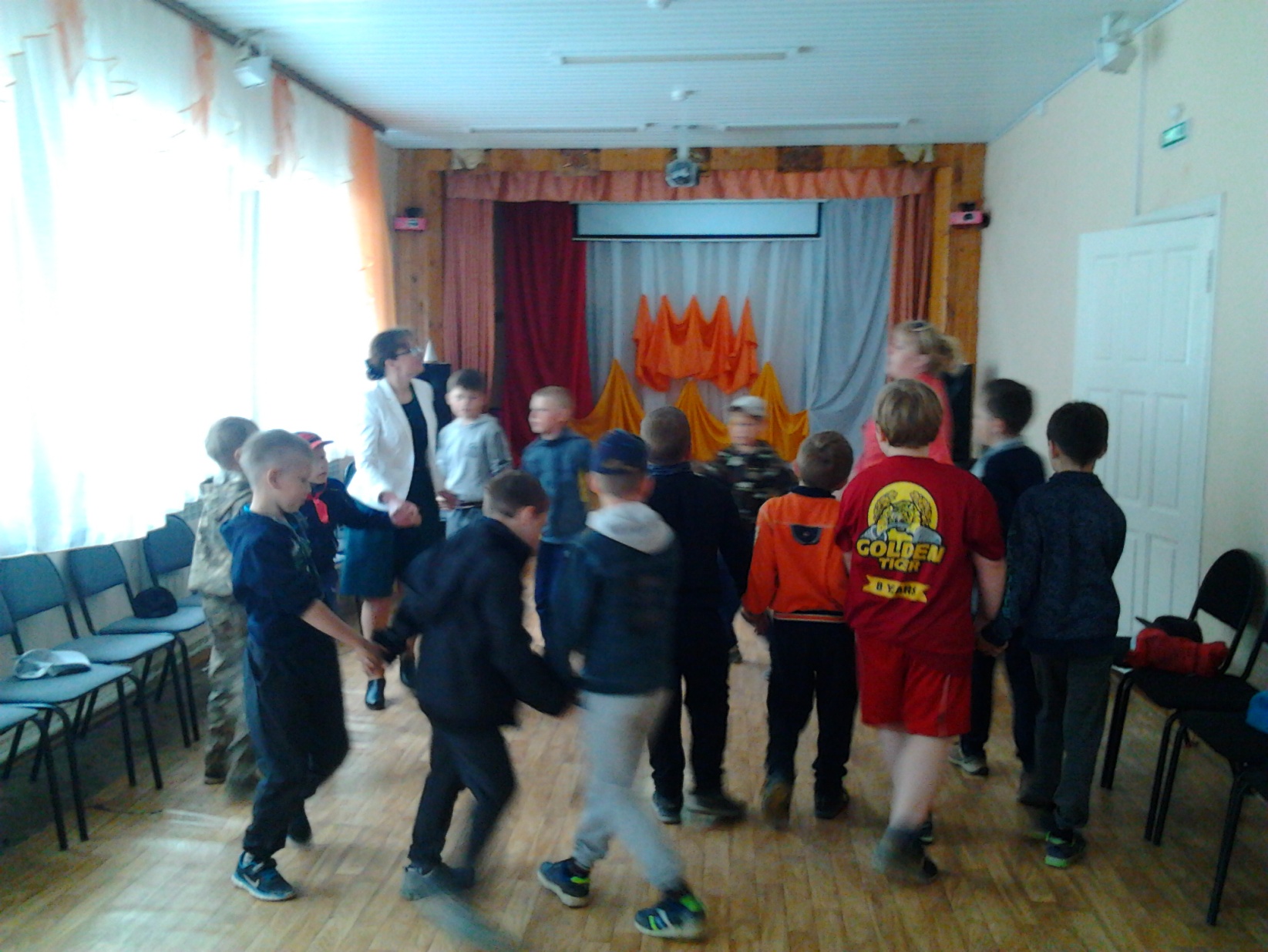 Девочки для мальчиков тоже постарались!Яркие газеты с любовью получались!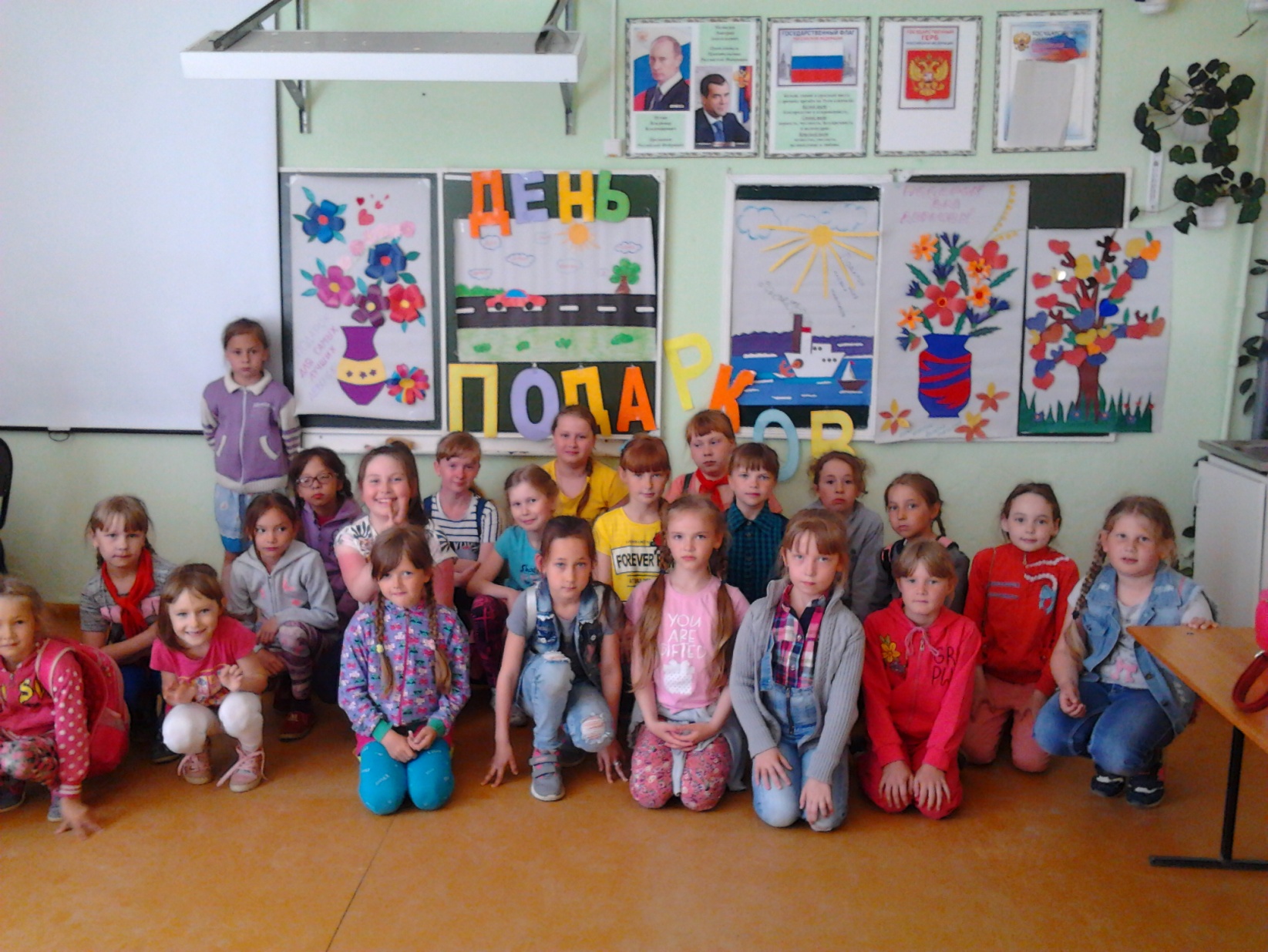 21 июня 2018 годБыл дождик с утра, но весело мы,играли в цветные карандаши!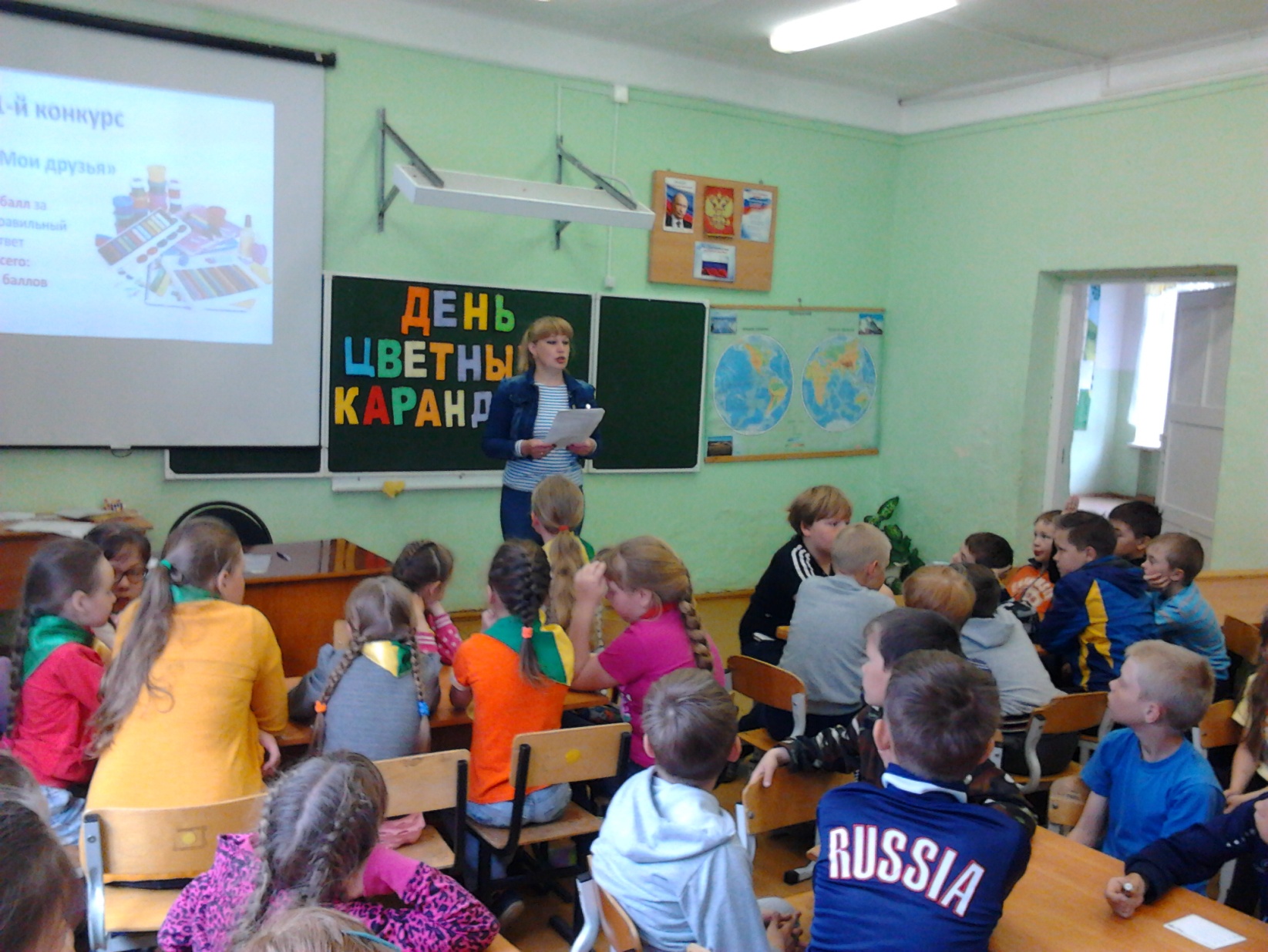 С карандашами друзьями все стали, Героев мультфильмов нарисовали!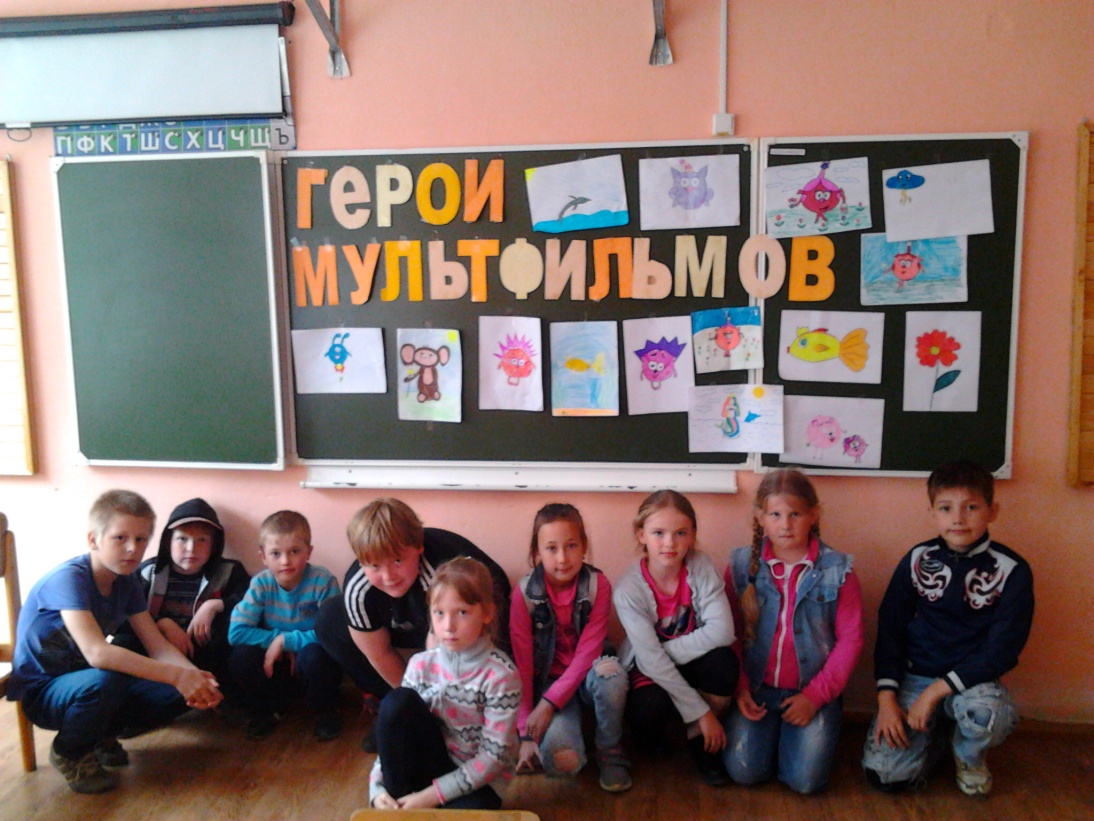 На площадке день за днём очень весело живём!А настольная игра в дождик выручит всегда!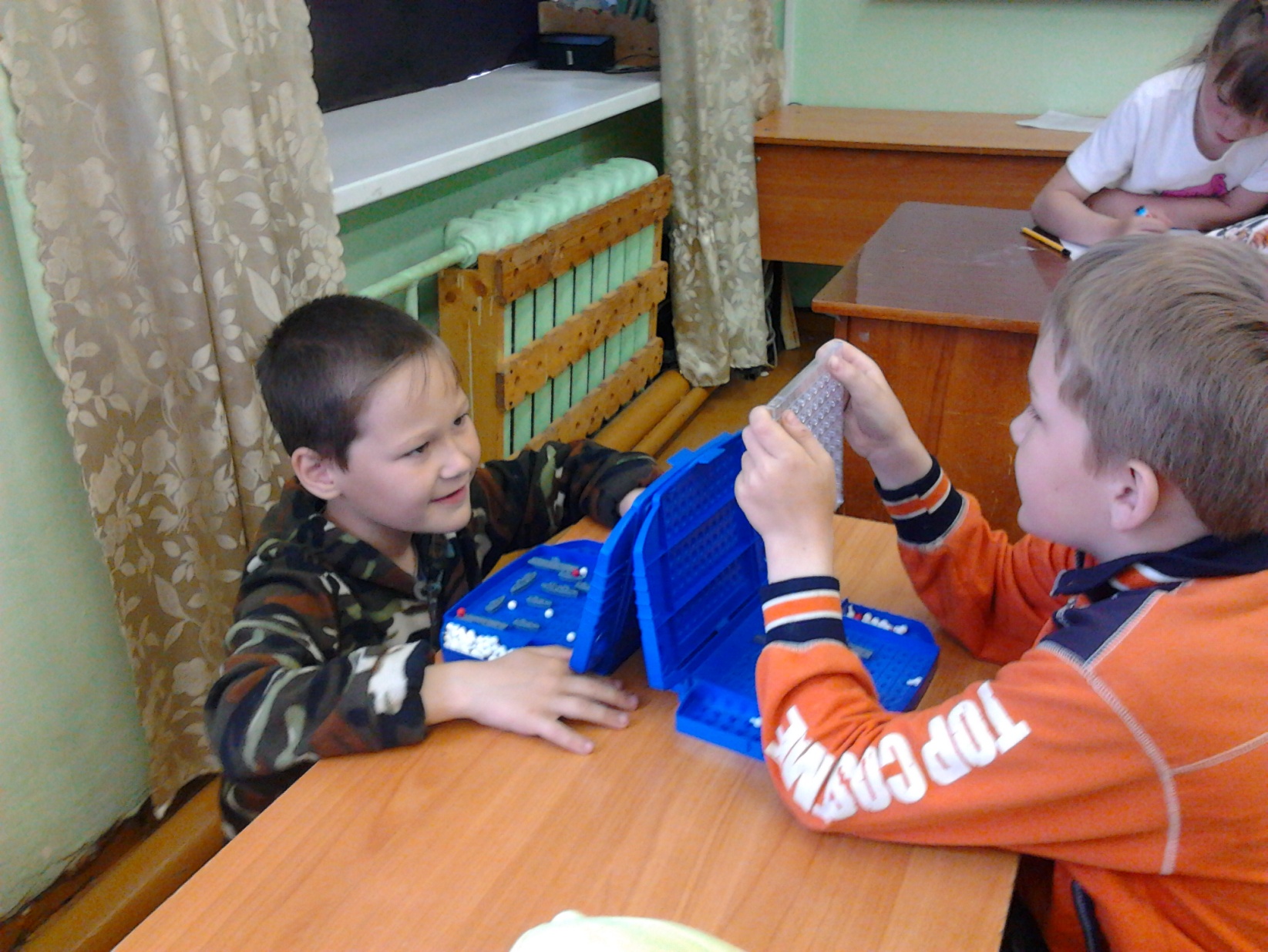 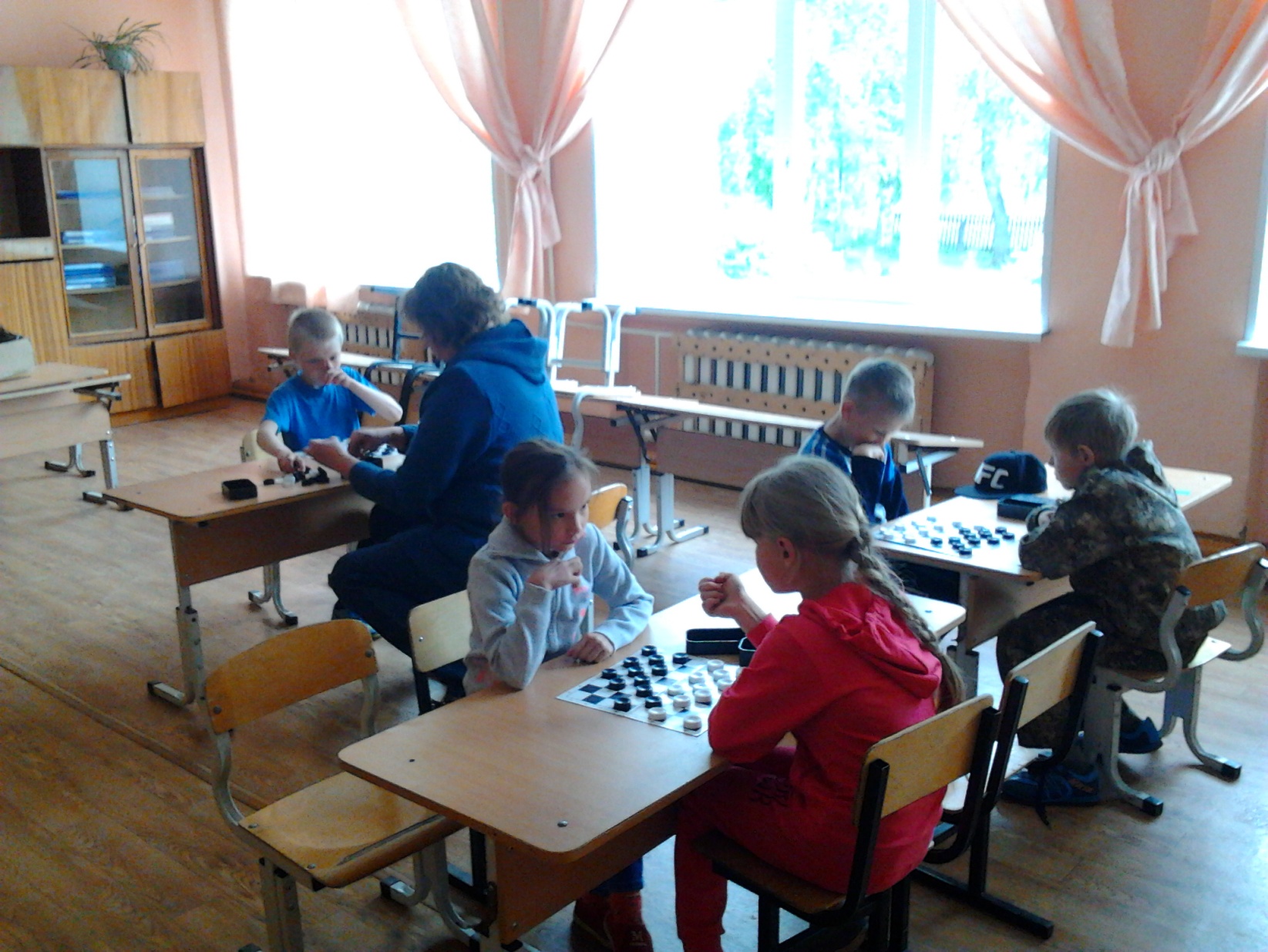 25 июня 2018 годКВЕСТ-ИГРА была с утра,Записки мы искали.Но чтобы знать, где их искать -заданья выполняли!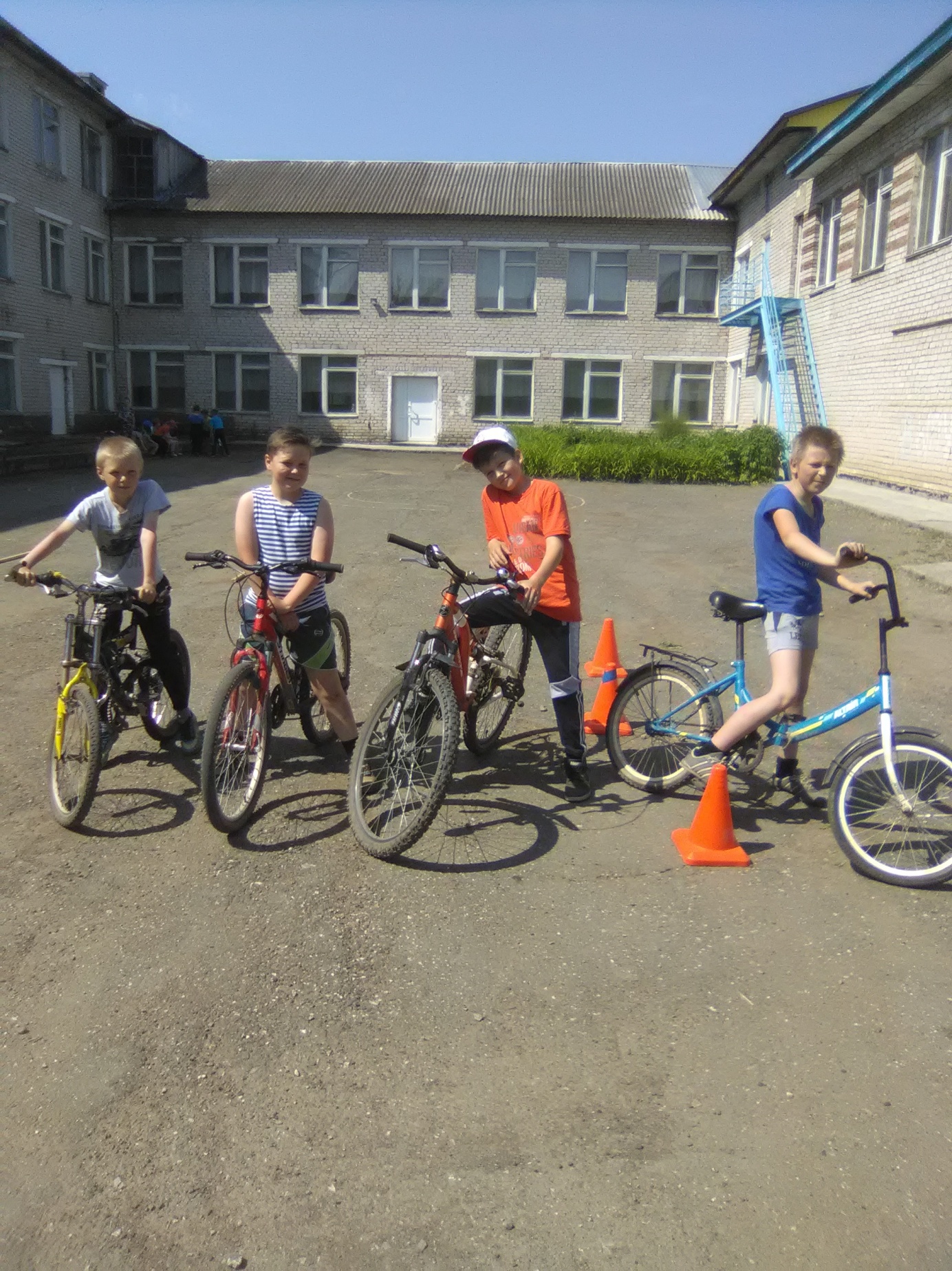 На велосипедах были состязания!Все медальки получили за свои старания!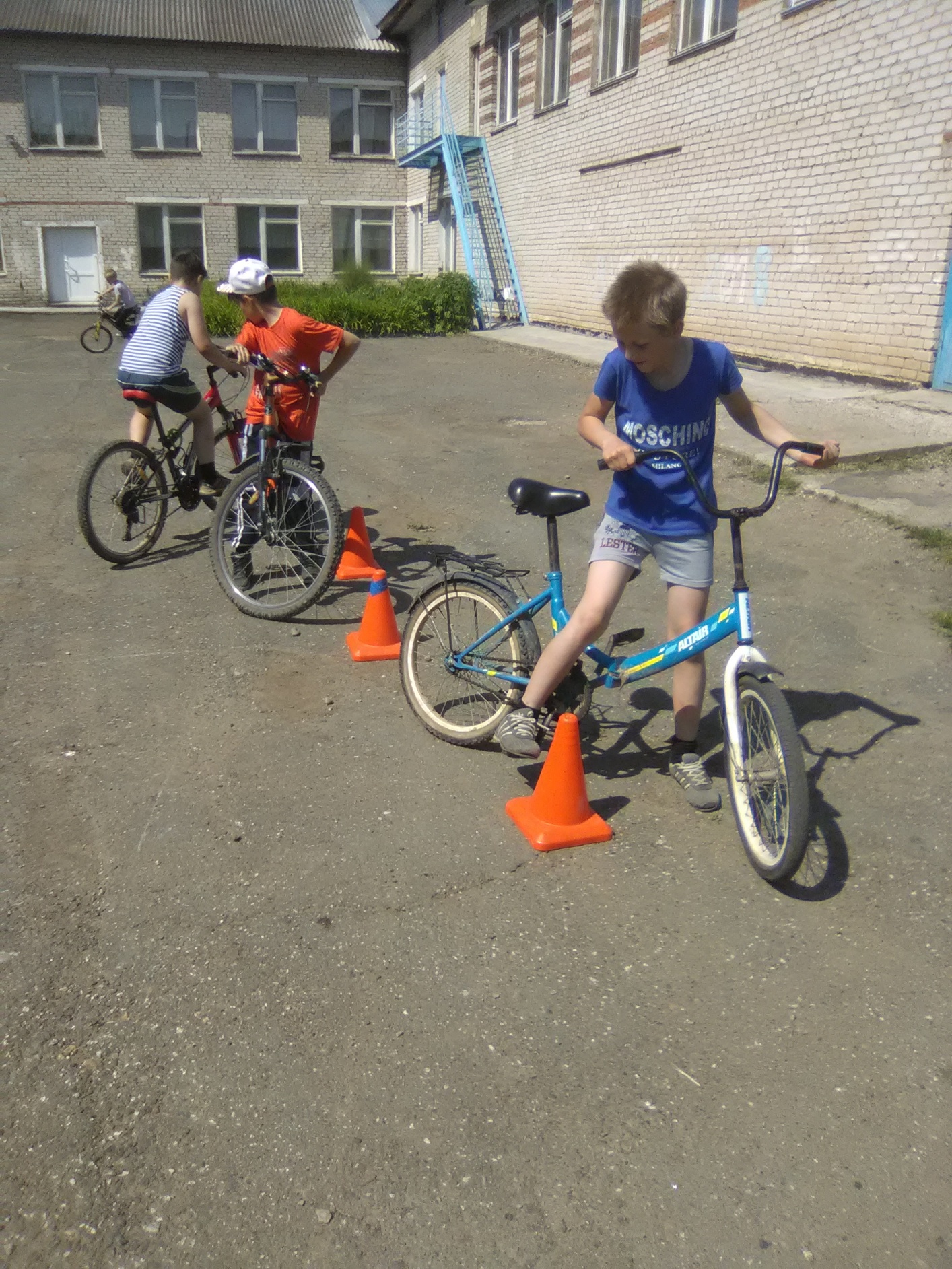 25 июня 2018 годКазаки-разбойники не сидят на месте:В последний день площадкивсе отряды вместе!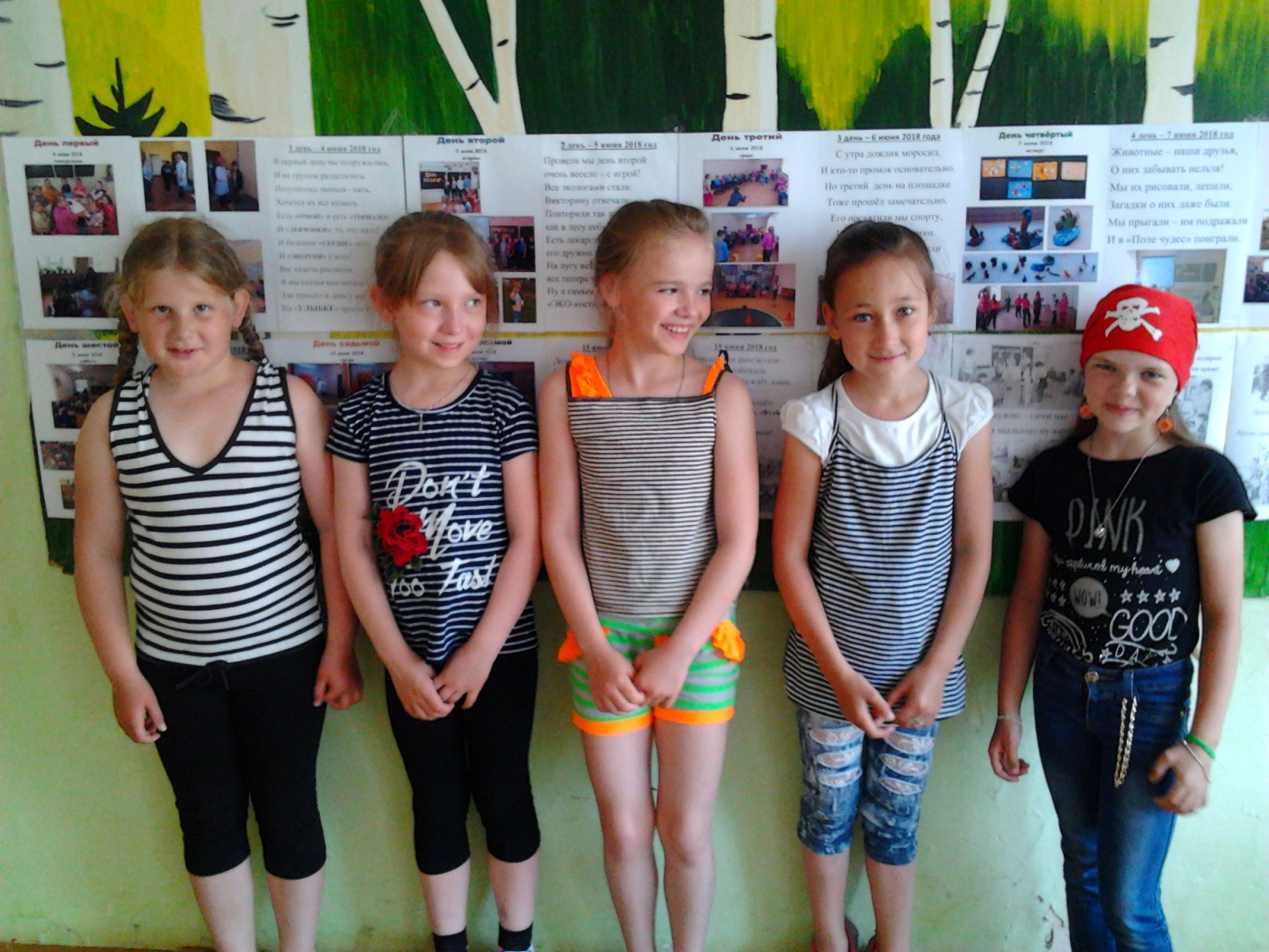 Спрятаны запискии самый главный клад!Разбойники, конечно,их отыскать хотят!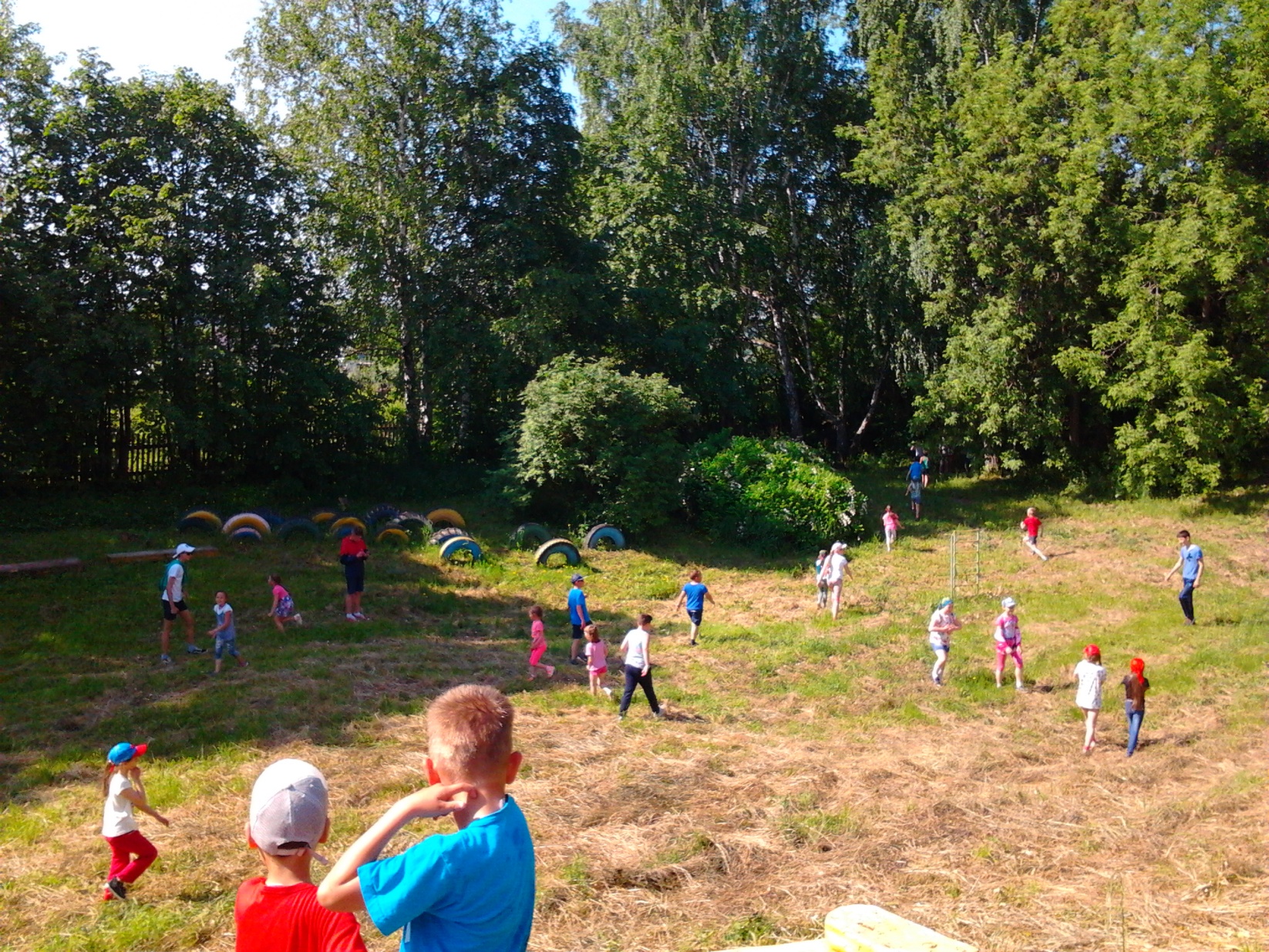 